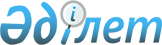 О Программе совершенствования налогового администрирования в Республике Казахстан на 2010 - 2011 годыПостановление Правительства Республики Казахстан от 30 апреля 2010 года № 375

      В целях обеспечения полноты поступления налогов и других обязательных платежей в бюджет, полноты и своевременности перечисления обязательных пенсионных взносов и социальных отчислений в Государственный фонд социального страхования, а также осуществления налогового контроля за исполнением налогоплательщиками налоговых обязательств Правительство Республики Казахстан ПОСТАНОВЛЯЕТ:



      1. Утвердить прилагаемую Программу совершенствования налогового администрирования в Республике Казахстан на 2010 - 2011 годы (далее - Программа).



      2. Государственным органам обеспечить своевременное выполнение мероприятий, предусмотренных Программой.



      3. Контроль за исполнением настоящего постановления возложить на Заместителя Премьер-Министра Республики Казахстан Орынбаева Е.Т.



      4. Настоящее постановление вводится в действие со дня подписания.        Премьер-Министр

      Республики Казахстан                       К. Масимов

Утверждена          

постановлением Правительства

Республики Казахстан    

от 30 апреля 2010 года № 375 

Программа

совершенствования налогового администрирования

в Республике Казахстан на 2010 - 2011 годы 

1. Паспорт Программы

Наименование                  Совершенствование налогового

Программы:                    администрирования в Республике

                              Казахстан на 2010-2011 годы.

Основание для                 В рамках реализации:

разработки:                   Стратегического плана развития

                              Республики Казахстан до 2020 года,

                              утвержденного Указом Президента

                              Республики Казахстан от 1 февраля 2010

                              года № 922, в части реализации

                              стратегических целей по улучшению

                              бизнес-среды;

                              Стратегического плана Министерства

                              финансов Республики Казахстан на 2010

                              - 2014 годы, утвержденного

                              постановлением Правительства Республики

                              Казахстан от 30 декабря 2009 года №

                              2304;

                              Кодекса Республики Казахстан "О налогах

                              и других обязательных платежах в

                              бюджет" (Налоговый кодекс), принятого

                              10 декабря 2008 года.

                              В условиях текущей реализации

                              социально-экономических программ

                              развития Республики Казахстан налоговое

                              администрирование должно представлять

                              собой комплексную деятельность,

                              направленную, с одной стороны, на

                              совершенствование и оптимизацию

                              инструментов налогового контроля, с

                              другой стороны, на активизацию и

                              побуждение налогоплательщиков к

                              эффективному взаимодействию с

                              государством, что должно в результате

                              привести не только к эффективности

                              функционирования налоговой системы, но

                              и к стабильному росту

                              предпринимательской активности в

                              казахстанской экономике.

Государственный орган,        Министерство финансов Республики

ответственный                 Казахстан

за разработку:

Цель и задачи:                Целью Программы является

                              совершенствование налогового

                              администрирования путем принятия

                              мер по повышению собираемости налогов и

                              других обязательных платежей в

                              государственный бюджет, улучшению

                              условий для добровольного исполнения

                              налогоплательщиками налоговых

                              обязательств.                              Задачи Программы:                              1) усиление контроля за соблюдением

                              налогового законодательства;                              2) оптимизация процессов налогового

                              администрирования;                              3) выявление и пресечение признаков

                              коррупциогенности в органах налоговой

                              службы;                              4) повышение уровня и качества

                              предоставления услуг населению,

                              бизнесу;                              5) повышение правовой налоговой

                              грамотности среди населения;

                              6) повышение профессионализма налоговых

                              работников.

Сроки реализации              2010-2011 годы

(этапы):

Целевые индикаторы            Целевыми индикаторами степени

                              достижения целей Программы являются:

                              1) исполнение 100 %-го прогноза по

                              доходам республиканского и местных

                              бюджетов, относящимся к компетенции

                              органов налоговой службы;

                              2) обеспечение уровня удовлетворенности

                              качеством оказанных налоговых услуг для

                              субъектов предпринимательства по итогам

                              2010 года не ниже 85,5 %, 2011 года -

                              87,8 %, для населения по итогам 2010

                              года не ниже 81,0 %, 2011 года - 85,5 %.

Объемы и источники            Республиканский бюджет.

финансирования: 

2. Введение

      Реализация задач, поставленных перед налоговыми органами в посланиях Президента Республики Казахстан "Казахстан на пути ускоренной экономической, социальной и политической модернизации" от 18 февраля 2005 года, "Стратегия вхождения Казахстана в число пятидесяти наиболее конкурентоспособных стран мира" от 1 марта 2006 года, "Новый Казахстан в новом мире" от 28 февраля 2007 года, "Рост благосостояния граждан Казахстана - главная цель государственной политики" от 6 февраля 2008 года, возможна только при проведении единой налоговой политики, направленной на достижение баланса интересов государства и налогоплательщиков, на решение задач по совершенствованию налогового администрирования Республики Казахстан, призванной создать условия, повышающие конкурентоспособность казахстанской экономики, обеспечивая при этом максимальный сбор налогов на основе добровольного и сознательного выполнения налогоплательщиками своих обязанностей.



      Настоящая Программа разработана в соответствии с Конституцией Республики Казахстан и следующими нормативными правовыми актами Республики Казахстан:



      Кодекс Республики Казахстан от 10 декабря 2008 года "О налогах и других обязательных платежах в бюджет" (Налоговый кодекс);



      Указ Президента Республики Казахстан от 14 февраля 2008 года № 535 "О мерах по реализации Послания Главы государства народу Казахстана от 6 февраля 2008 года "Повышение благосостояния граждан Казахстана - главная цель государственной политики";



      Указ Президента Республики Казахстан от 29 марта 2007 года № 304 "О некоторых мерах по дальнейшему проведению административной реформы";



      Закон Республики Казахстан от 11 января 2007 года "Об информатизации";



      Закон Республики Казахстан от 7 января 2003 года "Об электронном документе и электронной цифровой подписи";



      Закон Республики Казахстан от 31 января 2006 года "О частном предпринимательстве";



      постановление Правительства Республики Казахстан от 15 апреля 2008 года № 339 "Об утверждении лимитов штатной численности министерств и иных центральных исполнительных органов с учетом численности их территориальных органов и подведомственных им государственных учреждений";



      постановление Правительства Республики Казахстан от 30 ноября 2007 года № 1155-1 "Об утверждении Плана мероприятий по реализации Концепции развития "электронного правительства" Республики Казахстан на 2008 - 2010 годы";



      постановление Правительства Республики Казахстан от 30 сентября 2005 года № 969 "О Программе "Основные направления экономической политики и организационных мер по сокращению размеров теневой экономики в Республике Казахстан на 2005 - 2010 годы". 

3. Анализ современного состояния проблемы 

3.1. Содержание проблемы и обоснование необходимости ее решения

в рамках Программы

      Сегодня казахстанская налоговая служба находится на качественно новом этапе своего развития, проведен ряд реформ, направленных на создание основы для дальнейшего успешного функционирования.



      Увеличение налоговых поступлений, улучшение налогового климата, приведение Кодекса Республики Казахстан "О налогах и других обязательных платежах в бюджет" (Налоговый кодекс) (далее - Налоговый кодекс) в соответствие с международными стандартами свидетельствуют о том, что реформа движется в правильном направлении.



      В последние годы сделаны существенные шаги и достигнуты значительные улучшения в области налоговой политики и налогового администрирования. Значительные объемы инвестиций вложены в развитие информационных технологий, которые в настоящее время активно используются. Более 75 % налогоплательщиков используют электронные формы отчетности. Приняты меры, направленные на улучшение прозрачности и повышение эффективности управления работой налоговых органов, включая внедрение стандартов предоставления налоговых услуг.



      Однако на повестке дня реформ, учитывая сложность процесса устойчивого реформирования и модернизации, все еще стоят важные вопросы.



      Анализ рейтинга Казахстана по отчету Всемирного Банка "Doing business 2009" свидетельствует о том, что страна занимает общее 49-е место по простоте уплаты налогов. Это самое высокое место среди стран СНГ.



      Вместе с тем, согласно отчету сферой, которая вызывает наибольшее беспокойство, является время, необходимое налогоплательщикам для выполнения своих обязательств (112 место с 271 часом, необходимым для выполнения обязательств).



      Сравнительный анализ со странами Восточной Европы, Великобритании, Германии и Юго-Восточной Азии по этому параметру, свидетельствует о наличии пробелов, которые необходимо восполнять за счет комплексной модернизации налоговой службы.



      Так, количество часов, необходимых для этих же целей, в Эстонии составляет - 81 час, Великобритании - 105 часов, Малайзии - 145 часов, Германии и Хорватии - 196 часов, Румынии - 202 часа.



      А по индикатору "Степень и эффект налогообложения" Глобального индекса конкурентоспособности Всемирного Экономического Форума - позиция Казахстана ухудшилась (в 2007 году - 81 место, 2008 году - 83 место). Данный индикатор отражает степень обременения налогами, как ограничение для инвестиций.



      Основным индикатором качества услуг, предоставляемых органами налоговой службы, является удовлетворенность потребителей.



      По результатам исследования налогоплательщиков, проведенного Исследовательским Центром "Сандж" в 2009 году, удовлетворенность населения качеством предоставления услуг налоговыми органами в среднем по Казахстану высока - 85 %.



      В то же время, следует отметить, что удовлетворенность - агрегированное понятие, которое включает в себя восприятие различных аспектов услуги - скорость, информация, отношение и другое.



      Удовлетворенность параметрами, которые отражают уровень налогового администрирования, ниже, чем удовлетворенность качеством услуги в целом. Это, в первую очередь, удовлетворенность установленными сроками получения услуги (78 %), соблюдением сроков услуги (80 %).



      Кроме того, в 2009 году профессионализмом/компетентностью работников налоговых органов удовлетворены 82 %, вежливостью работников 84 %, своевременностью предоставления услуги 77 %, содержательностью информации - 75 %, а желанием помочь налогоплательщику - 75 % респондентов - субъектов предпринимательства.



      Удовлетворенность населения качеством предоставления услуг налоговыми органами в среднем по Казахстану также высока - 91 %.



      Следует отметить, что удовлетворенность городских налогоплательщиков - физических лиц незначительно ниже, чем удовлетворенность потребителей на селе. 

3.2. Основные итоги работы налоговых органов

за 2006 - 2009 годы 

Об уровне налогового администрирования

      С 2006 по 2008 годы отношение доходов бюджета к ВВП выросло с 27,8 % до 29,4 %.



      Сумма недоимки (без учета Недоимки-2) увеличилась с 34,2 млрд. тенге по состоянию на 1 января 2007 года до 47,7 млрд. тенге на 1 января 2010 года, то есть на 39,5 %. Недоимка-2 является недоимкой безнадежной к взысканию, которая образовалась в ходе работы по пресечению деятельности "обнальных" фирм и лжепредприятий.



      Недоимка по обязательным пенсионным взносам сократилась с 6,6 млрд. тенге по состоянию на 1 января 2007 года до 4,4 млрд. тенге на 1 января 2010 года, т.е. на 33,3 %.



      Удельный вес налогоплательщиков, представляющих отчетность в электронном виде, с 2006 года вырос с 56,3 % до 80 % в 2009 году, а удельный вес налоговой отчетности, представленных в электронном виде, вырос за аналогичный период с 69,7 % до 84,5 %.



      Результаты контрольно-экономической работы свидетельствуют о повышении эффективности работы по проводимым налоговым проверкам. Показатель доначисленных сумм налогов по результатам налоговых проверок на одного аудитора с 2006 года по 2009 год вырос на 2,9 раза и составил 142,1 млн. тенге против 49,4 млн. тенге.



      Эти интегрированные показатели свидетельствуют об улучшении качества налогового администрирования, и это есть результат всей той большой работы, которую в последние годы проводили налоговые органы по совершенствованию бизнес-процессов, повышению эффективности налогового контроля, внедрению информационного сервиса. 

Регистрационный учет налогоплательщиков

      С 2002 года регистрация и регистрационный учет налогоплательщиков во всех налоговых органах Республики производятся в рамках единой централизованной технологии с помощью регистрационной компоненты интегрированной налоговой информационной системы (далее - ИНИС).



      С введением процедуры регистрации юридических лиц по принципу "одного окна" автоматизирована процедура передачи органами юстиции в налоговые органы сведений о регистрации, ликвидации, а также внесенных изменениях в регистрационные данные, заявленные при регистрации юридическим лицом.



      Также, немаловажным этапом в совершенствовании процедур регистрации и регистрационного учета является автоматизация процесса постановки физических лиц на регистрационный учет в налоговый орган по месту нахождения объектов налогообложения и объектов, связанных с налогообложением, по данным уполномоченных регистрирующих органов.



      Однако и вышеприведенные мероприятия по совершенствованию налогового администрирования до конца не решают проблем, связанных с регистрационным учетом. Реализованные процедуры автоматической постановки на регистрационный учет охватывают не полный спектр налогоплательщиков, в полной мере не решают задачи по выявлению налогоплательщиков, уклоняющихся от исполнения налоговых обязательств по постановке на регистрационный учет и, соответственно, уплате налогов в бюджет.



      Часть указанных проблем в настоящее время уже устраняются в процессе проведения государственной перерегистрации юридических и физических лиц в связи с переходом на единые идентификационные номера (ИИН/БИН) и ведения информационных систем "Государственная база данных "Юридические лица" (далее - ГБД ЮЛ) и "Государственная база данных "Физические лица" (далее - ГБД ФЛ). Тем не менее, по сей день, присутствует проблема по перерегистрации бездействующих и потерявших связь с налоговыми органами налогоплательщиков и последующему их администрированию, находящихся на регистрационном учете в налоговых органах. 

Учет исполнения налогового обязательства

      1. Учет платежей и начислений. Ведение лицевых счетов налогоплательщиков.



      Ведение лицевых счетов налогоплательщиков осуществляется путем:



      учета начислений на технологическом уровне в автоматическом режиме;



      учета поступлений, получаемых от органов казначейства и Государственного центра по выплате пенсии (далее - ГЦВП), посредством представления электронного пакета документов с исключением бумажного документооборота.



      В настоящее время учет платежей и ведение лицевых счетов во всех налоговых органах осуществляется в рамках единой технологии с помощью компонентов по учету лицевых счетов ИНИС, выполняющей следующие основные функции:



      автоматический централизованный прием, обработка и распределение по налоговым органам - получателям электронных документов:



      платежей из органов казначейства и ГЦВП;



      сумм, исчисленных из налоговой отчетности, для последующей разноски на лицевые счета налогоплательщиков;



      реестров исчисленных налогов на имущество и земельного налога с физических лиц;



      формирование агрегированной справки об отсутствии и (или) наличии задолженности перед бюджетом (с 2005 года формирование справки производится с учетом налоговых обязательств налогоплательщика во всех налоговых органах Республики, где он состоит на регистрационном учете);



      ведение баз данных лицевых счетов налогоплательщиков территориального уровня (конкретного налогового органа).



      В настоящее время при осуществлении учета и ведения лицевых счетов налогоплательщиков возникают следующие основные проблемы:



      1) нарушение сроков выдачи агрегированных справок об отсутствии и (или) наличии задолженности перед бюджетом. Обработка запроса на формирование агрегированной справки требует бесперебойной работы каналов связи и вычислительного оборудования, квалификации персонала, обслуживающего и сопровождающего систему;



      2) прием платежей из органов казначейства и ГЦВП производится в пакетном режиме на уровне передачи электронных документов с помощью электронной почты;



      3) недостаток информационных ресурсов для обработки постоянно увеличивающегося объема информации по платежам и начислениям.



      2. Сбор налогов с лиц, торгующих на рынках.



      Физические лица, индивидуальные предприниматели и юридические лица, осуществляющие деятельность по реализации товаров, выполнению работ, оказанию услуг на рынках, за исключением реализации товаров в киосках, стационарных помещениях (изолированных блоках) на территории рынка, осуществляют расчеты с бюджетом в специальном налоговом режиме на основе разового талона.



      В целях повышения эффективности налогового администрирования физических лиц, индивидуальных предпринимателей и юридических лиц, осуществляющих деятельность по реализации товаров, выполнению работ, оказанию услуг на рынках с 1 января 2011 года согласно законодательству Республики Казахстан будет прекращено действие нормы, предусматривающей применение такими лицами специального налогового режима на основе разового талона.



      3. Сокращение налоговой задолженности налогоплательщиков.



      Одной из основных мер принудительного взыскания суммы задолженности является выставление инкассовых распоряжений на банковские счета налогоплательщиков.



      В случае неисполнения налогоплательщиками своих налоговых обязательств налоговые органы, в частности, ограничивают в распоряжении имущество такого налогоплательщика в счет погашения налоговой задолженности с последующей его реализации на специализированных аукционах.



      До введения с 1 января 2009 года Налогового кодекса определение аукциониста для реализации ограниченного в распоряжении имущества возлагалось на налоговые органы. На текущий момент часть такого имущества не реализована. В связи с введением с 1 января 2009 года нового порядка реализации ограниченного в распоряжении имущества полномочия по реализации такого имущества переданы органам исполнительного производства.



      Актуальной проблемой при взыскании налоговой задолженности является ложное и преднамеренное банкротства. В целях повышения эффективности работы необходимо внедрение автоматического режима, позволяющего определить потенциальных налогоплательщиков - "лжебанкротов". Основным преимуществом данного режима будет являться возможность проведения анализа финансового состояния всех налогоплательщиков.



      В настоящее время отсутствует правовая база, регулирующая вопросы взыскания налоговой задолженности филиалов (представительств) иностранных компаний, осуществляющих предпринимательскую деятельность в Республике Казахстан. Взыскание налоговой задолженности затруднено тем, что основные активы компаний содержатся в головных офисах, размещенных в других государствах, и на территории Республики Казахстан не имеют банковских счетов, отсутствуют их руководители или представители, которым необходимо вручить уведомление.



      Помощь в сборе налогов в рамках конвенций об избежании двойного налогообложения, заключенных Республикой Казахстан, предусмотрена только в 10 конвенциях из 37 (Нидерланды, Индия, Азербайджан, Узбекистан, Кыргызстан, Иран, Бельгия, Туркменистан, Румыния, Норвегия). При ведении переговорного процесса включение указанной статьи часто является проблематичным. Вместе с тем, компетентные органы других иностранных государств в связи с отсутствием статьи "Помощь в сборе налогов" в налоговых конвенциях отказывают в такой помощи.



      Вместе с тем, существует многосторонняя Конвенция о взаимной административной помощи, которая заключена между государствами членами Совета Европы и странами-членами Организации Экономического Сотрудничества и Развития (далее - ОЭСР). В данный момент соглашение в силе и к октябрю 2006 года оно подписано и ратифицировано дополнительно 12 странами (Азербайджан, Бельгия, Дания, Финляндия, Франция, Исландия, Италия, Нидерланды, Норвегия, Польша, Швеция и США). Канада и Украина также подписали соглашение, но еще не ратифицировали его.



      В рамках указанной Конвенции страны оказывают друг другу административную помощь в области налогообложения, которая может включать при необходимости действия, совершаемые судебными органами, а также:



      обмен сведениями (информацией), в том числе одновременный налоговый контроль и участие в осуществляемом за границей налоговом контроле (проверках);



      взыскание задолженности по уплате налогов, включая защитные меры; и вручение документов.



      Особенностью Конвенции о взаимной административной помощи является то, что диапазон обмена информацией более расширен и осуществляется не только по прямым налогам, но также по косвенным налогам, любым другим видам налогов и обязательным взносам в фонд социального страхования и т.п.



      В настоящее время обмен информацией органами налоговой службы с иностранными налоговыми органами осуществляется на основе запроса, на что затрачивается значительное количество времени, что приводит к потере актуальности вопроса. Следует отметить, что количество иностранных компаний, осуществляющих деятельность на территории Республики Казахстан и уклоняющихся от налоговых обязательств, не снижается. 

Представление налоговой отчетности в электронном виде

      С введением в 2002 году в действие Налогового кодекса налогоплательщику Республики Казахстан предоставлено право выбора способа представления налоговой отчетности: либо на бумажных носителях, либо по почте с уведомлением, либо в электронном виде.



      Для обеспечения возможности представления налоговой отчетности в электронном виде с 2006 года в Казахстане внедрена так называемая технология "e-tax". Ежегодно расширяющийся спектр электронных услуг привлекает все большее количество налогоплательщиков, желающих представлять налоговую отчетность в электронном виде. Анализ представления налоговой отчетности позволяет сделать вывод о значительном увеличении количества таких налогоплательщиков. Так, по сравнению с 2007 годом (433 629 налогоплательщиков) количество налогоплательщиков, представивших налоговую отчетность в электронном виде, по состоянию на 1 января 2009 года увеличилось на 61,1 % и составило 709 566 налогоплательщиков.



      В настоящее время основными проблемами при представлении налоговой отчетности в электронном виде и организации удаленного доступа к лицевым счетам является следующее:



      1) несвоевременное обновление программного обеспечения по заполнению форм налоговой отчетности в связи с изменениями налогового законодательства;



      2) нестабильность работы системы приема и обработки форм налоговой отчетности, что приводит к сбоям при приеме и обработке отчетности в период максимальной нагрузки, в том числе к задержке разноски данных из форм налоговой отчетности на лицевые счета налогоплательщиков;



      3) неразвитость аналитического аппарата систем приема и обработки форм налоговой отчетности;



      4) отсутствие возможности в сельской местности, отдаленной от районных центров, представления налоговой отчетности в электронном виде.



      Решение этих проблем состоит в усовершенствовании технологии приема и обработки электронной налоговой отчетности, построении гибкой системы баз и хранилищ данных, внедрении стандартных решений межсистемной интеграции.



      Кроме того, уровень технической обеспеченности налоговых органов неадекватен объему получаемой и обрабатываемой ими информации. Маломощное и устаревшее оборудование не справляется с обработкой постоянно увеличивающегося потока информации, и, как следствие, приводит к сбоям в информационных системах. Результатом этого является образование очередей обработки данных на серверах, разноска на лицевые счета происходит с нарушением сроков сдачи налоговой отчетности. Такое положение вызывает нарекания со стороны налогоплательщиков и работников налоговых органов, и может привести к отказу налогоплательщиков от представления налоговой отчетности в электронном виде. 

Камеральный контроль налоговой отчетности

      Одним из действенных инструментов налогового администрирования, используемых в настоящее время налоговыми органами, является камеральный контроль исполнения налогоплательщиками налоговых обязательств на основе представляемой ими налоговой отчетности.



      Камеральный контроль, проводимый налоговыми органами, постоянно совершенствуется и дорабатывается. В частности, за период 2006 - 2008 годы добавлены новые процедуры в камеральном контроле по налогу на добавленную стоимость (далее - НДС), в результате чего на сегодня их насчитывается 15. Наряду с этим проводилась работа по автоматизации камерального контроля в части корпоративного подоходного налога (далее - КПН), так в 2007 году разработана методология его проведения, а в 2008 году проведены тестовые испытания в городах Сарань и Темиртау. Также в 2008 году разработана методология проведения камерального контроля по земельному и транспортному налогам с юридических лиц.



      Итоги запусков камерального контроля только по НДС уже сегодня определяют десятки тысяч налогоплательщиков, у которых выявляются значительные несоответствия сведений в представленной налоговой отчетности.



      При этом согласно Налоговому кодексу, действующему с 1 января 2009 года, формы налоговой отчетности значительно упрощены. В связи с чем, процедуры камерального контроля налоговой отчетности также требуют оптимизации в соответствии с новыми формами налоговой отчетности.



      Так, к примеру, согласно Налоговому кодексу введен реестр счетов-фактур по реализованным товарам (работам, услугам), данные которого будут сверяться с данными реестра счетов-фактур по приобретенным товарам (работам, услугам) покупателей. 

Налоговые проверки

      В 2009 году проведено 30 699 документальных проверок, что на 41,5 % меньше, чем за аналогичный период предыдущего года (73 984). В 2009 году начислены налоги, другие обязательные платежи в бюджет, обязательные пенсионные взносы, социальные отчисления и пени на сумму 457,4 млрд. тенге, что в 1,5 раза больше, чем за предыдущий год (299,1 млрд. тенге).



      Регистрация предписаний на проведение налоговых проверок и документирование процедур проверки во всех налоговых органах республики производится в рамках единой централизованной технологии с помощью специализированного компонента ИНИС "Электронный контроль налогового аудита" (далее - ЭКНА). Пользователями ЭКНА в настоящее время являются около 3,2 тысяч работников налоговых органов.



      Основными проблемами в данном направлении являются низкая результативность налоговых проверок и недостаток высококвалифицированных работников - аудиторов налоговых органов. 

Администрирование акцизов и осуществление государственного

контроля рынка подакцизной продукции

      Администрирование акцизов является одним из проблемных направлений в работе органов налоговых служб, в частности:



      1) рынок подакцизной продукции высокодоходен и поэтому наиболее подвержен теневому влиянию. Так, несмотря на принимаемые меры по регулированию алкогольного рынка, доля теневого оборота не снижается. Имеются факты, когда нелегально произведенная и контрафактная алкогольная продукция с учетно-контрольными марками, не поддающимися идентификации, бесконтрольно реализуется через торговую сеть ввиду отсутствия в Законе Республики Казахстан "О государственном регулировании производства и оборота этилового спирта и алкогольной продукции" и Кодексе Республики Казахстан об административных правонарушениях (далее - КоАП) соответствующих норм об ответственности за продажу такой продукции или санкции за правонарушения настолько незначительны, что позволяют им без значительного экономического ущерба неуклонно их повторять.



      Большая часть теневого оборота осуществляется в розничном звене реализации алкогольной продукции. На информационном уровне отсутствует возможность отслеживания объемов реализованной алкогольной продукции и проведения анализа по цепочке "производитель - оптовик - розница" для выявления лиц, реализующих нелегальную продукцию, следовательно, уменьшения теневого оборота.



      2) в сфере оборота табачной продукции ключевым направлением является ведение государственного контроля, учета и анализа балансов производства и оборота табачных изделий, основанных на мониторинге производства и декларирования оборота табачных изделий. На сегодня в недостаточной мере реализована возможность учета и анализа баланса между производством и оборотом табачных изделий реализацией табачной продукции. 

Взаимодействие с другими организациями

      4. По получению информации о движении на банковских счетах бездействующих налогоплательщиков.



      По состоянию на 1 января 2009 года в Государственном реестре налогоплательщиков около 12,7 % юридических лиц являются бездействующими налогоплательщиками и потерявшими связь с налоговыми органами, что затрудняет работу налоговых органов по обнаружению и обеспечению исполнения налоговых обязательств.



      Кроме того, по результатам камерального контроля налоговой отчетности по НДС выявлены факты выписки счетов-фактур с НДС плательщиками НДС, не представляющими налоговую отчетность по НДС. В целях обеспечения своевременного реагирования налоговых органов на подобные факты и передачи их в правоохранительные органы для принятия процессуальных мер с 1 января 2005 года в Налоговом кодексе предусмотрена норма, предоставляющая право налоговым органам запрашивать в банках и организациях, осуществляющих отдельные виды банковских операций, информацию о движении денег на банковских счетах бездействующих налогоплательщиков.



      Для определения порядка направления запросов налоговых органов в банки второго уровня в отношении бездействующих юридических лиц в 2005 году Налоговым комитетом Министерства финансов Республики Казахстан (далее - Налоговый комитет) разработан и согласован с Агентством Республики Казахстан по регулированию и надзору финансового рынка и финансовых организаций соответствующий приказ.



      Текущими основными проблемами при взаимодействии с банками второго уровня по получению информации о движении на банковских счетах бездействующих налогоплательщиков является отсутствие автоматизированного взаимодействия.



      5. По электронному выставлению инкассовых распоряжений и распоряжений о приостановлении расходных операций.



      Со 2 июля 2007 года произведен официальный запуск электронного взаимодействия налоговых органов с банками второго уровня по выставлению инкассовых распоряжений на банковские счета налогоплательщиков по взысканию налоговой задолженности, а также получению уведомлений от банков второго уровня об открытии и закрытии налогоплательщиками банковских счетов.



      Введение возможности автоматизированной передачи инкассовых распоряжений на банковские счета налогоплательщиков, их дебиторов позволило сократить время, которое затрачивали работники налоговых органов и банков второго уровня на выставление инкассовых распоряжений, так как инкассовые распоряжения выставляются на сумму налоговой задолженности по каждому сроку уплаты налогов и платежей на все банковские счета налогоплательщика, а также достигнуть прозрачности в работе налоговых органов, исключить коррупционные правонарушения.



      Вместе с тем, в 2010 году планируется переход на единую структуру номера банковского счета клиента согласно Международным стандартам, в соответствии с которыми номер банковского счета должен содержать 20 знаков. В целях обеспечения взыскания сумм задолженности в полном объеме после перехода на единую структуру номера банковского счета клиента необходимо провести инвентаризацию инкассовых распоряжений и распоряжений о приостановлении расходных операций, выставленных налоговыми органами.



      В рамках перехода на единую структуру номера банковского счета проведена инвентаризация выставленных инкассовых распоряжений. По состоянию на 1 января 2010 года проинвентаризировано 1 217,8 тыс. инкассовых распоряжений.



      В декабре 2009 года на базе Налоговых департаментов по г. Астане, г. Алматы, Атырауской, Павлодарской областям внедрено электронное взаимодействие с 20 банками второго уровня по автоматическому направлению распоряжений о приостановлении расходных операций по банковским счетам налогоплательщиков.



      6. Взаимодействие с таможенными органами.



      Взаимодействие с таможенными органами осуществляется в рамках информационных систем Налогового комитета и Комитета таможенного контроля. В рамках данного обмена органами таможенной службы ежемесячно осуществляется передача сведений на цифровых носителях органам налоговой службы по экспортным и импортным операциям, произведенным налогоплательщиками. Указанные сведения используются органами налоговой службы при проведении налоговых проверок в целях выявления и предотвращения нарушений налогового законодательства.



      Текущими основными проблемами при взаимодействии с таможенными органами является отсутствие оперативного автоматизированного взаимодействия.



      7. Взаимодействие с органами финансовой полиции в части передачи материалов налоговых проверок и получение результатов их рассмотрения.



      Взаимодействие органов налоговой службы с правоохранительными органами заключается в защите интересов государства в части пополнения доходной части бюджета, в том числе путем привлечения к соответствующей ответственности недобросовестных налогоплательщиков, нарушающих требования налогового законодательства.



      В целях сокращения сроков рассмотрения запросов в органах финансовой полиции, пресечения коррупционных правонарушений разработано и внедрено с ноября 2007 года программное обеспечение. Информационный обмен между двумя государственными органами позволяет передавать и принимать материалы в автоматизированном режиме; проводить мониторинг своевременности и качества передаваемых материалов в органы финансовой полиции и результатов их рассмотрения органами финансовой полиции.



      В настоящее время проблемой информационного взаимодействия между указанными государственными органами является отсутствие электронно-цифровой подписи на передаваемых документах, которая будет реализована в 2010 году.



      8. Взаимодействие с органами прокуратуры.



      С целью сокращения сроков регистрации предписаний на проведение налоговых проверок, оперативного и качественного контроля за правомерностью назначения и проведения налоговых проверок разработано программное обеспечение, позволяющее передавать и принимать информацию (предписание, карточка, талон-приложение, журнал регистрации, акт-сверки) в автоматизированном режиме; проводить мониторинг сроков, периодичности и правомерности назначения налоговых проверок.



      Проведены работы по совершенствованию информационного взаимодействия в части регистрации в органе статистического учета и контроля предписаний на проведение налоговых проверок в связи с внесенными изменениями в Налоговый кодекс.



      На сегодняшний день проблемой информационного взаимодействия между указанными государственными органами является также отсутствие электронно-цифровой подписи на передаваемых документах. 

Взаимодействие с органами, осуществляющими регистрацию объектов

налогообложения или объектов, связанных с налогообложением

      Регистрационный учет объектов налогообложения в налоговых органах осуществляется на централизованном уровне с помощью информационной системы (далее - РНиОН). У налоговых органов появилась возможность создать реестр налогоплательщиков и объектов налогообложения, который содержит практически все сведения о налогоплательщике, поступающие от уполномоченных государственных органов. Так, по состоянию на 1 января 2009 года в реестре налогоплательщиков и объектов налогообложения содержится порядка 79 млн.сведений.



      Информация доступна в автоматическом режиме всем налоговым органам, где налогоплательщик находится на регистрационном учете.



      Переход налоговых органов на централизованный порядок ведения учета объектов налогообложения позволяет осуществлять контроль, составлять отчетность, проводить анализ по обеспечению полноты и своевременности уплаты платежей в бюджет. Система позволяет выполнять функции администрирования по физическим лицам в части:



      автоматического исчисления сумм земельного налога, налога на транспортные средства и налога на имущество;



      формирования и печати уведомлений (квитанций и извещений) указанным налогоплательщикам;



      выявления и передачи в ИНИС сведений о налогоплательщиках, подлежащих принудительной постановке на учет по месту нахождения объектов налогообложения;



      определения резидентства в Республике Казахстан иностранных лиц.



      Благодаря электронным формам налоговой отчетности стало возможным реализация автоматического режима проведения камерального контроля по отдельным налогам и платежам, находящегося на стадии внедрения.



      С 2006 года реализовано клиентское приложение "Доступ к РНиОН через веб-интерфейс" как информационная услуга для налогоплательщиков с возможностью удаленного просмотра своих регистрационных данных, объектах движимого и недвижимого имущества, находящиеся на праве их собственности и налоговых обязательствах.



      На сегодняшний день существует проблема во всех уполномоченных органах в части полноты регистрационных сведений о субъекте и ряда необходимых для целей налогообложения реквизитов объекта. Кроме того, в ряде органов база данных до сих пор находится на бумажных носителях или отсутствует централизованная информационная база данных. Принятые технические решения и оборудования, для обеспечения информационного взаимодействия, хранения и использования информации, морально и технически устарели.



      Администрирование налогов (налог на имущество и земельный налог с физических лиц) требует расходования огромных ресурсов как трудовых, так и денежных, при этом с минимальными поступлениями в бюджет. 

Оказание налоговыми органами государственных услуг

      Достигнутый на сегодняшний день этап развития Казахстана требует обращения внимания на качество предоставляемых государственных услуг населению, основываясь на передовой международный опыт. Так, в соответствии с ежегодным Посланием Президента Республики Казахстан народу Казахстана "Новый Казахстан в новом мире" от 28 февраля 2007 года на первом этапе разработаны и внедрены с 2007 года стандарты и регламенты оказания государственных услуг по 15 налоговым услугам, из всего перечня услуг (29 налоговых услуг). Выбор 15 налоговых услуг основывался на базе наиболее часто задаваемых налогоплательщиками вопросов, в частности, регистрационного и справочного характеров, представления налоговой отчетности, получения возврата из бюджета сумм налогов и другие.



      Внедренные стандарты государственной услуги по налоговым вопросам направлены на повышение налоговой информированности среди населения и субъектов бизнеса и описывает весь процесс и ожидаемый результат оказания конкретной налоговой услуги. Также в стандартах утверждены целевые индикаторы качества и доступности услуг, предусматривающие текущие, целевые и стратегические показатели качества оказания отдельной услуги.



      Как всем известно, основы рыночных отношений гласят, что любые оказываемые услуги должны оцениваться их потребителями, в связи с чем, с 2007 года в рамках Координационной группы по организации и проведению опроса общественного мнения по вопросу оценки деятельности органов налоговых служб, созданной Ассоциацией налогоплательщиков Казахстана, определена исследовательская организация для проведения ежегодного детального обследования качества работ органов налоговой службы при оказании государственных услуг населению и субъектам бизнеса.



      9. Предоставление электронных услуг налогоплательщикам.



      Оказание электронных услуг - общепринятая мировая практика, позволяющая минимизировать контакты между поставщиками и потребителями услуг и, как следствие, снижающая риск коррупционных правонарушений.



      В рамках реализации программы "электронного правительства", а также в целях обеспечения налогоплательщиков необходимой информацией по вопросам налогового законодательства, упрощения исполнения налоговых обязательств, реализованы и предоставляются электронные услуги:



      1) услуги технологии "е-tax";



      2) возможность получения услуг через портал "электронного правительства";



      3) возможность получения услуг через веб-портал для налогоплательщиков:



      оперативное предоставление информации о налогоплательщиках, состоящих на регистрационном учете в налоговых органах, в том числе, условно исключенных из Государственной базы данных налогоплательщиков, признанных судами лжепредприятиями, плательщиках НДС;



      расчет сумм пени, транспортного налога, налогов по специальным режимам на основе патента и упрощенной декларации;



      информации о работоспособности серверов и каналов связи;



      предоставление нормативной правовой, справочной и аналитической информации;



      4) возможности направления жалоб или предложений в органы налоговой службы через электронную книгу жалоб call-e-tax@mgd.kz;



      возможности бесплатного использования специального компьютерного оборудования и телекоммуникаций налоговых органов для формирования и отправки электронной налоговой отчетности через "Терминал налогоплательщика".



      10. Центры приема и обработки информации для обслуживания налогоплательщиков.



      Для создания налогоплательщикам оптимальных условий по исполнению ими налоговых обязательств, а также в целях предотвращения коррупции в налоговых органах Республики функционируют Центры приема и обработки информации (далее - Центры) для обслуживания налогоплательщиков.



      Учитывая опыт функционирования Центров в ряде налоговых органов, а также опыт банковской системы, в настоящее время в налоговых органах внедряется новая типовая структура по принципу front и back-офисов, в результате которой вся работа непосредственно с налогоплательщиками осуществляется в операционных залах, а функции анализа, мониторинга и аудита осуществляются в рамках "кабинетной" системы без взаимодействия с налогоплательщиками.



      Одними из основных функций Центров являются:



      прием от налогоплательщиков налоговой отчетности и налоговых заявлений;



      регистрационный учет налогоплательщиков;



      возможность заполнения и отправки электронной налоговой отчетности с помощью специального программно-аппаратного комплекса "Терминал налогоплательщика";



      выдача выходных форм по заявлениям налогоплательщиков, в том числе о состоянии расчетов с бюджетом.



      В настоящее время на территории Республики Казахстан функционируют 215 Центров, из них в 92 Центрах на сегодняшний день условия обслуживания населения и бизнеса требуют совершенствования.



      Вместе с тем, существующее количество Центров является недостаточным для повышения качественного уровня обслуживания налогоплательщиков. 

О коррупции в налоговых органах

      Борьба с коррупцией в Казахстане определена в качестве одного из основных приоритетов государственной политики.



      Коррупция оказывает разлагающее влияние на все сферы общества: экономику, социальную сферу, политику, а негативные последствия, порождаемые этим явлением, препятствуют более прогрессивному развитию общества.



      В целях борьбы с коррупцией, предупреждения должностных правонарушений, сужения коррупционных сфер и совершенствования ведомственного контроля в налоговых органах в сентябре 2007 года утверждены Стратегия борьбы с коррупцией в органах налоговой службы и Перечень коррупциогенных сфер в налоговых отношениях и мер по устранению в них коррупционных проявлений. Стратегия борьбы с коррупцией основана на оценке ситуации и перспектив по построению высокоэффективной налоговой службы, культивированной на настроении нетерпимости к коррупции внутри органов налоговой службы.



      Внедрены показатели критериев оценки деятельности налоговых органов, на основании которых на ежеквартальной основе рассматривается ответственность руководителей налоговых органов за допущенный рост коррупционных правонарушений и преступлений. В налоговых органах функционируют Комиссии по предупреждению и пресечению коррупционных и должностных правонарушений и соблюдению служебной этики, а также Комиссия по рассмотрению отдельных вопросов по управлению человеческими ресурсами в составе Центрального аппарата. В рамках данной Комиссии за допущенные подчиненными коррупционные преступления с начала 2009 года рассмотрена ответственность 7 руководителей налоговых органов. Из них 4 освобождены от занимаемых должностей, на 2 наложены дисциплинарные взыскания в виде предупреждения о неполном служебном соответствии и одному объявлен строгий выговор.



      В рамках взаимодействия и сотрудничества в сфере борьбы с коррупцией с финансовой полицией разработаны планы мероприятий по выявлению фактов взяткодательства со стороны налогоплательщиков. Так, с начала 2009 года налоговыми органами совместно с органами финансовой полиции выявлено 6 фактов взяткодательства со стороны налогоплательщиков. За 11 месяцев 2009 года по сравнению с аналогичным периодом 2008 года уровень коррупции в налоговых органах снижен по коррупционным правонарушениям на 69 % (19/62), по возбужденным уголовным делам на 35 % (33/51).



      Согласно данным КПСиСУ за 11 месяцев 2009 года:



      налоговыми органами самостоятельно выявлено 7 коррупционных правонарушений, совершенных работниками налоговых органов, или 37 % от общего количества правонарушений (7/19);



      из 33 уголовных дел, возбужденных по подозрению в совершении коррупционных преступлений работниками налоговых органов 12 уголовных дел или 36 % (12/33) возбуждено по инициативе самих налоговых органов в рамках взаимодействия с органами национальной безопасности и финансовой полиции. 

Текущее состояние информационно-технической инфраструктуры

органов налоговой службы

      Масштабное и комплексное внедрение информационных технологий в системе налогового администрирования начато с 2001 года, их пользователями сегодня являются около 11,2 тысяч работников органов налоговой службы и около 830 тысяч налогоплательщиков, 12 государственных органов.



      В настоящее время состояние информационной налоговой системы кратко можно охарактеризовать следующими цифрами (пример по ИНИС):



      1) количество операций, выполняемых системой в сутки в распределенном режиме:



      изменение регистрационных данных - до 12 тыс. операций в день;



      прием и обработка платежных документов из казначейства - до 80 тыс. в день;



      прием документов из ГЦВП - до 43 тыс. в день;



      прием и расчет начислений - до 68 тыс. документов в день;



      количество налогоплательщиков, пользующихся возможностью удаленного взаимодействия с налоговыми органами по каналам телекоммуникаций электронным способом, достигло 72 % всех налогоплательщиков - юридических лиц Республики.



      2) объемы программного обеспечения:



      около 30 модулей, автоматизирующих практически все основные процессы налогового администрирования;



      структура баз данных представляет собой совокупность более чем 3500 реляционных таблиц с количеством строк (записей) в одной таблице до 120 миллионов;



      программное обеспечение представлено более чем 5 миллионами операторов-строк исходного кода более чем в 11 000 исходных текстов программ;



      проектно-техническая документация насчитывает около 1500 документов, эксплуатационная документация системы представлена более чем в 70 томах;



      Информационная налоговая система - одна из наиболее важных стратегических систем государства. Учитывая это, а также невозможность и недопустимость ее остановки даже на минимальный срок, внедрена технология, позволяющая вводить новые модули и функциональные возможности одномоментно без остановки системы в масштабах страны. Удалось построить устойчивую от сбоев систему, работающую в условиях плохой, а зачастую и отсутствующей вообще связи, не требующей наличия на местах квалифицированного персонала, устойчивую к ошибкам пользователей.



      Построена действенная система поддержки пользователей - сервис-диспетчерская служба, которая ежедневно осуществляет консультационное обслуживание и отработку инцидентов, возникающих при работе с системой как у работников органов налоговой службы, так и у тысяч пользователей.



      В настоящее время производительность действующей системы фактически исчерпана. Учитывая это, предполагается провести технологическое, системно-программное и техническое перевооружение системы с целью перейти на качественно новый технический уровень и технологии на основе уже имеющегося функционального программного обеспечения. С 2006 года для обеспечения этого шага начата работа по анализу новых средств и систем, отработке новых принципов взаимодействия между системами, подготовке базового программного обеспечения к работе на 64-разрядной базовой платформе, переходу на новую платформу, технологию, что позволит обеспечить необходимую производительность системы и создаст предпосылки для ее расширения в дальнейшем.



      Состояние телекоммуникаций, функционирующих на 2009 год, выражается следующей статистикой: 19,2 Кб/сек - 8 офисов; 64 Кб/сек - 1 офис; 128 Кб/сек - 3 офисов; 256 Кб/сек - 142 офисов; 512 Кб/сек - 42 офис; 2 Мгб/сек - 5 офисов, 3 Мгб/сек - 2 офисов. 4 Мгб/сек - 11 офисов, 70 Мгб/сек - 1 офис. Количество каналов, которые планируется перевести на наземные каналы связи: в 2009 году - 11 офисов.



      Оснащение компьютерным оборудованием составляет 11198 компьютеров, из них не соответствуют текущим потребностям 6894 компьютера (61,5 %). В 2009 году планируется приобретение еще 6166 компьютеров. Оснащение серверным оборудованием составляет 777 серверов, из них не соответствуют текущим потребностям 337 серверов (43 %).



      Вместе с тем, своевременно проводится обновление периферийных устройств и источников бесперебойного питания органов налоговых служб.



      Анализ поэтапного совершенствования налогового администрирования показывает, что развитие налоговой системы республики происходит с учетом передового мирового опыта и на основе информационно-технической инфраструктуры, в которую входят все органы налоговой службы (224 офиса), около 190 тысяч налогоплательщиков, 12 государственных органов.



      Основными проблемами при текущем использовании информационных технологий, отрицательно влияющими на эффективность применения информационных систем налогового администрирования, являются:



      "моральная изношенность" компьютерного и серверного оборудования; малая пропускная способность коммуникационных каналов;



      риски бесперебойного функционирования информационных систем налогового администрирования в связи с отсутствием резервных комплексов;



      ежедневное увеличение объема информации и необходимость реализации мероприятий по оптимизации технологии приема, обработки, "движения" электронных документов внутри информационных систем и между ними; архивирования и хранения данных;



      межсистемное взаимодействие на основе промышленных интеграционных решений;



      отставание разработки методик и постановок задач от текущих потребностей пользователей информационных систем налогового администрирования;



      увеличение нагрузки на работников органов налоговой службы в связи с тем, что вся налоговая отчетность и иные документы налогоплательщиков вводится в информационные ресурсы без исключения.



      Для обеспечения информационной безопасности представления налоговой отчетности в электронном виде построена система защиты информации. По состоянию на 26 марта 2009 года количество пользователей системы, представляющих налоговую отчетность в электронном виде, составило более 830 000. В связи с таким ростом объемов обрабатываемой информации возникли некоторые проблемы, в том числе:



      постоянное переполнение списка отозванных сертификатов, возникающее вследствие резкого роста количества пользователей системы и периодической "недоступностью" центрального сервера системы гарантированной доставки сообщений;



      использование единого канала связи для передачи данных (отчетов) и для передачи ключевой информации. В итоге при проблемах в одной из систем автоматически не работает вторая.



      Для решения этих проблем в 2008 году усовершенствована Система гарантированной доставки сообщений и Система защиты информации "CERTEX3" в части внедрения технологии оперативной проверки статуса сертификата и отказа от использования списка отозванных сертификатов для пользователей системы.



      С пользователями системы проводится разъяснительная работа по доведению понятия и технологии электронно-цифровой подписи. Оценку эффективности применения действующих информационных систем налогового администрирования планируется произвести в рамках мероприятий по реализации настоящей Программы. 

4. Цели и задачи, целевые индикаторы

и показатели результатов Программы

      Основными целями налогового администрирования и, соответственно, настоящей Программы, призванными создать условия, повышающие конкурентоспособность казахстанской экономики, обеспечивая при этом максимальный сбор налогов на основе добровольного и сознательного выполнения налогоплательщиками своих обязанностей, определены:



      1) повышение собираемости налогов и максимальное обеспечение поступления в государственный бюджет с учетом снижения налоговых ставок;



      2) улучшение условий для добровольного исполнения налогоплательщиками налоговых обязательств.



      Целевыми индикаторами степени достижения целей Программы являются:



      1) исполнение 100 %-го прогноза по доходам республиканского и местных бюджетов, относящимся к компетенции органов налоговой службы;



      2) обеспечение уровня удовлетворенности качеством оказанных налоговых услуг для субъектов предпринимательства по итогам 2010 года не ниже 85,5 %, 2011 года - 87,8 %, для населения по итогам 2010 года не ниже 81,0 %, 2011 года - 85,5 %.



      Реализация Программы предполагает решение следующих основных задач:



      1) усиление контроля за соблюдением налоговой дисциплины, правильностью начислений и своевременностью уплаты налогов и других обязательных платежей, внедрение методов комплексного электронного камерального контроля;



      2) повышение уровня и качества предоставления услуг населению, бизнесу, другим государственным органам; расширение и совершенствование интегрирования налоговых услуг;



      3) оптимизация процессов налогового администрирования, в том числе посредством реинжиниринга бизнес-процессов;



      4) предупреждение и искоренение коррупции в органах налоговой службы;



      5) повышение правовой налоговой грамотности, информированности налогоплательщиков и, как следствие, уровня добровольного соблюдения ими налогового законодательства;



      6) обеспечение комплексного повышения профессионального уровня работников органов налоговой службы; соблюдения ими профессиональной этики, справедливого и беспристрастного отношения к налогоплательщику.



      Показателем результатов достижения поставленных задач являются:



      1) вхождение Казахстана по итогам 2011 года в 50 лучших стран по позиции "Уплата налогов" рейтинга "Doing Business" Всемирного банка;



      2) повышение уровня информированности налогоплательщиков по налоговым вопросам в 2010 году до 72 %, в 2011 году до 81 %. 

5. Этапы реализации Программы

      Реализация Программы предусматривает проведение в течение 2010 - 2011 годы следующих мероприятий по улучшению налогового администрирования. 

Повышение налоговой культуры

      Основные мероприятия по повышению налоговой культуры:



      1) внедрение в практику работы органов налоговой службы прогрессивных форм и методов разъяснительной работы, в том числе с использованием современных информационных технологий:



      постоянного информирования налогоплательщиков о нормах налогового законодательства и освещения работы органов налоговой службы;



      создание и публикация электронной библиотеки и поисковой системы по вопросам налогообложения и налогового администрирования;



      создание на Internet-сайтах органов налоговой службы консультационных пунктов, где налогоплательщик может получить исчерпывающую информацию по применению налогового законодательства;



      рассмотрение обращений налогоплательщиков, подготовки и доведения до обратившегося лица ответов;



      2) оформление и поддержание в актуальном состоянии информационных стендов для налогоплательщиков в налоговых органах и других местах;



      3) предоставление налогоплательщику при постановке на регистрационный учет информации о налогах и сроках их уплаты в форме "памятки";



      4) в средствах массовой информации необходимо продолжить практику постоянных рубрик и передач по формированию положительного отношения налогоплательщиков к обязанности платить налоги;



      5) оперативное реагирование и оказание своевременной помощи при поступлении вопросов на службы поддержки, "горячие" линии, телефоны "доверия", электронную "книгу жалоб";



      6) систематическое проведение семинаров, встреч с налогоплательщиками в целях разъяснения и выработки предложений по совершенствованию налогового законодательства и налогового администрирования;



      7) выработка предложений по внедрению в системе среднего образования предмета по изучению основ налогообложения в рамках программы "Основы экономики и финансовой грамотности". 

Увеличение эффективности налогового контроля

      11. Внесение на рассмотрение Межведомственной комиссии по вопросам законопроектной деятельности при Правительстве Республики Казахстан (далее - Межведомственная комиссия) изменений и дополнений в некоторые законодательные акты Республики Казахстан по следующим вопросам:



      1) оптимизации форм отчетности, представляемой крупными налогоплательщиками, состоящими на мониторинге.



      Одним из разновидностей налогового контроля является мониторинг крупных налогоплательщиков, который заключается в наблюдении за их финансово-хозяйственной деятельностью для определения реальной налогооблагаемой базы и анализа обоснованности формирования себестоимости товаров, работ или услуг, соблюдения финансового, валютного законодательства и применяемых рыночных цен.



      В налоговых органах разработана и внедрена информационная система "Мониторинг крупных налогоплательщиков", позволяющая принимать отчеты по мониторингу в едином электронном формате и проводить анализ данных.



      Основными текущими проблемами является сложность в обработке отчетностей ввиду их значительных объемов. Так, на сегодняшний день крупными налогоплательщиками, подлежащими республиканскому мониторингу, ежемесячно представляются 23 форм отчетностей в зависимости от категории, в частности, банками второго уровня - 5 форм, накопительными пенсионными фондами - 4, страховыми (перестраховочными) организациями - 3, другими хозяйствующими субъектами - 11.



      Отчетности по мониторингу содержат сведения о реализации, покупках товаров, себестоимости произведенной продукции, по пенсионным активам, доходах и расходах, страховой деятельности, а также расшифровку дебиторской и кредиторской задолженности, бухгалтерский баланс. Тогда как некоторые сведения уже представляются налогоплательщиками в рамках стандартных форм налоговой отчетности, в частности, с 2009 года плательщиками НДС представляются Реестр счетов-фактур по реализации и приобретению, в связи с чем, получаемые налоговыми органами сведения дублируются.



      Учитывая необходимость исключения дублирования представляемых в налоговые органы сведений, а также то, что в период квартальной сдачи отчетности объем информации только по Книгам реализации и покупок составляет 300 Мб, в среднесрочной перспективе в данном направлении планируется пересмотр существующих форм отчетности;



      2) налогообложения и администрирования косвенных налогов при взаимной торговле в рамках таможенного союза, создаваемого между Республикой Беларусь, Республикой Казахстан и Российской Федерацией;



      3) ужесточения требований к постановке на учет в качестве плательщика налога на добавленную стоимость;



      4) улучшения администрирования акцизов и государственного контроля рынка подакцизной продукции.



      Для улучшения администрирования акцизов необходимо:



      рассмотрение вопроса усиления требований по необходимым минимальным объемам производства, установленным от номинальной мощности предприятия, путем установления на законодательном уровне минимальной номинальной производительности брагоректификационной установки по выработке этилового спирта (кроме коньячного спирта, автоматизированной линии розлива водок, водок особых и (или) ликероводочных изделий (кроме слабоградусных). При этом установление минимального процента использования номинальной производительности предполагается равномерно по кварталам;



      установление систем учета на линиях производства пива, введение учетно-контрольных марок на пиво, снятие привилегированной регламентации оборота пива по отношению к иным видам алкогольной продукции;



      усовершенствование информационной системы по контролю за оборотом алкогольной продукции с использованием учетно-контрольных марок и создание информационной системы по учету этилового спирта и алкогольной продукции;



      совершенствование государственной политики в области регулирования производства и оборота табачных изделий;



      расширение функциональных возможностей информационной системы в части приема, обработки и использования для дальнейшего камерального контроля информации, поступающей с контрольных приборов учета;



      5) совершенствования системы международного налогообложения и налогового контроля при трансфертном ценообразовании.



      В целях совершенствования системы международного налогообложения в Республике Казахстан и контроля при трансфертном ценообразовании на законодательном уровне предполагается:



      уточнение порядка применения льготы по налогообложению дивидендов при определенных условиях;



      уточнение порядка налогообложения доходов физических лиц-нерезидентов;



      уточнение критериев образования постоянного учреждения в целях налогообложения;



      детализация порядка обложения НДС за услуги и работы, выполненные нерезидентами;



      законодательное урегулирование возможности приобретения уполномоченными органами по трансфертному ценообразованию источников информации по рыночным ценам и дифференциалам;



      рассмотрение совместно с уполномоченными органами возможности ограничения выезда иностранных граждан, имеющих налоговую задолженность.



      12. Регистрация налогоплательщиков в налоговых органах.



      В области проведения процедуры регистрационного учета налогоплательщиков в налоговых органах продолжить работу в следующих направлениях:



      1) переход на ведение национальных реестров идентификационных номеров, что предполагает наряду с регистрацией юридических лиц, регистрацию физических лиц по принципу "одного окна";



      2) разработка дополнительных механизмов взаимодействия с уполномоченными регистрирующими государственными органами при переходе на единую систему регистрации субъектов.



      Механизмы информационного взаимодействия определяются в зависимости от структуры, основ и принципов функционирования информационных систем, используемых уполномоченными регистрирующими государственными органами;



      3) доработка информационных систем органов налоговой службы в части перевода их функционирования с регистрационного номера налогоплательщика (РНН) на идентификационные номера (ИИН/БИН);



      4) перевод функционирования информационных систем органов налоговой службы на идентификационные номера для возможности исключения из государственной базы данных налогоплательщиков бездействующих лиц, не имеющих соответствующей регистрации в органах, осуществляющих формирование и присвоение идентификационных номеров;



      5) проведение процедуры принудительной ликвидации субъектов предпринимательства, не представлявших налоговую отчетность более пяти лет и не имеющих задолженности по обязательным пенсионным взносам и социальным отчислениям;



      6) возможность автоматической постановки физических лиц на учет в налоговых органах по месту жительства по достижении 16-летнего возраста путем получения сведений от органов юстиции посредством ГБД ФЛ.



      13. Осуществление поэтапного перехода к всеобщему декларированию.



      В настоящее время налоговая декларация представляется ограниченным кругом лиц (к примеру, государственные служащие и их супруги, адвокаты, частные нотариусы, индивидуальные предприниматели).



      Результаты декларирования не отражают реальную картину о доходах и имуществе физических лиц и не могут полноценно обеспечить контроль за доходами и расходами физических лиц, что позволяет использование данной ситуации недобросовестными налогоплательщиками путем оформления своего имущества на других лиц, не обязанных представлять декларацию.



      В ходе перехода на всеобщее декларирование предполагается последовательное проведение следующих мероприятий:



      1) решение поставленных задач, в том числе для межведомственной координации;



      2) представление первоначальной декларации - "фотографии" об имуществе ограниченным кругом физических лиц (например, работники государственных учреждений, государственных предприятий и компаний, в которых имеется доля государства) с последующим ежегодным представлением декларации о доходах и имуществе;



      3) анализ эффективности формы декларации, процедур по приему, обработке и анализу деклараций, пропаганда и обучение физических лиц в связи с переходом на всеобщее декларирование доходов и имущества и другие;



      4) переход на представление декларации о доходах и имуществе всеми остальными физическими лицами - гражданами Республики Казахстан и физическими лицами, имеющими вид на жительство в Республике Казахстан.



      Учитывая координационную роль Налогового комитета в организации работы по разработке Концепции и Плана перехода к всеобщему декларированию доходов и имущества физическими лицами (протокольное решение по поручениям Премьер-Министра Республики Казахстан, данных 4 февраля 2010 года на Коллегии Министерства финансов Республики Казахстан "Об итогах работы Министерства финансов Республики Казахстан за 2009 год и задачах на 2010 год") необходимо осуществить работу по изучению передового зарубежного опыта и выработки по нему предложений.



      14. Повышение эффективности проведения камерального контроля.



      С введением с 1 января 2009 года Налогового кодекса и упрощением форм налоговой отчетности появилась необходимость в оптимизации процедур проведения автоматизированного камерального контроля.



      В целях повышения эффективности камерального контроля форм налоговой отчетности необходимо:



      1) разработка новых процедур автоматизированного камерального контроля;



      2) доработка программного обеспечения по проведению новых процедур автоматизированного камерального контроля;



      3) осуществление поэтапного камерального контроля:



      первый этап - осуществление автоматизированного камерального контроля по КПН и НДС;



      второй этап - осуществление автоматизированного камерального контроля по налогам с фонда оплаты труда (индивидуальный подоходный налог и социальный налог), а также по налогам на собственность (налог на имущество, земельный налог и налог на транспортные средства);



      третий этап - модернизация (пересмотр) процедур автоматизированного камерального контроля.



      Для достижения поставленной цели необходимо совершенствование нормативной правовой документации (Регламент отработки, Регламент процедур контроля), разработка и внедрение необходимого программного обеспечения (создание легко модифицируемого инструментария, позволяющего осуществлять гибкий, эффективный камеральный контроль), приобретение соответствующего оборудования (сервера).



      15. Учет исполнения налогового обязательства.



      Для обеспечения своевременного исполнения налоговых обязательств, соответственно, увеличение поступлений в бюджет сумм налогов и других обязательных платежей предполагается провести следующие мероприятия:



      упрощение процедуры оплаты сумм налогов и других обязательных платежей путем обеспечения взаимообмена с банками второго уровня в части оплаты налогов через банкоматы и иные электронные устройства (интернет, веб-киоски);



      выявление фактов отчуждения активов налогоплательщиков, по которым ведется конкурсное производство.



      16. Совершенствование процедуры проведения налоговых проверок.



      В целях повышения качества проведения налоговых проверок необходимо:



      1) наблюдение и систематизация способов и методов уклонения от налогообложения;



      2) выработка рекомендаций по проведению налоговых проверок, определяющих процедуры взаимоотношений налогоплательщиков при проведении всех видов налоговых проверок (включая тематические по отдельным вопросам);



      3) разработка и внедрение программного обеспечения по следующим направлениям:



      регистрации актов о назначении налоговых проверок налогоплательщиков в органах специального учета и контроля с использованием электронно-цифровой подписи;



      передачи в правоохранительные органы материалов проверок, запросов об установлении места нахождения налогоплательщика и других запросов с использованием электронно-цифровой подписи.



      17. Внедрение системы оценки рисков и компьютеризированного аудита на основе международного опыта.



      Система оценки рисков - система оценки вероятности неисполнения и (или) неполного исполнения налогового обязательства налогоплательщиком, которые могут нанести ущерб государству, а также включает меры по их выявлению и предупреждению, предпринимаемые налоговыми органами.



      На сегодняшний день внедрение системы оценки рисков и компьютеризированного аудита являются одними из приоритетных направлений органов налоговой службы и меры по их реализации рассматриваются в рамках совместных встреч с экспертами Всемирного Банка.



      В соответствии с порядком проведения проверок, закрепленный в  Законе Республики Казахстан "О частном предпринимательстве", плановые проверки государственными органами осуществляются на основании результатов мероприятий системы оценки рисков.



      В этой связи, Налоговым комитетом разработан и утвержден совместный приказ министерств финансов и экономики и бюджетного планирования, которым утверждены критерии оценки степени рисков. На основании результатов мероприятий системы оценки рисков утвержден план комплексных налоговых проверок на 2010 год, который размещен на официальном сайте Генеральной прокуратуры Республики Казахстан. В план проверок 2010 года включено 4 640 налогоплательщиков.



      Внедрение методов компьютеризированного аудита предполагает использование в ходе проведения налоговой проверки специального программного обеспечения, которое включает в себя компонент автоматизированного взаимодействия с программным обеспечением бухгалтерии проверяемого налогоплательщика, что позволит не только значительно улучшить качество проверки и сократить сроки их проведения, но и пресечь признаки коррупционных правонарушений.



      Для достижения указанных целей необходимо провести следующую работу:



      1) изучение международного опыта применения и внедрения системы управления рисками;



      2) совершенствование критериев оценки степени риска;



      3) приобретение программного продукта по системе управления рисками и компьютеризированному аудиту;



      4) пилотное внедрение в 2011 - 2012 годы программного обеспечения по системе управления рисками с целью отбора налогоплательщиков на проведение налоговых проверок.



      18. Вопрос внедрения практики ведения налоговых судов.



      Согласно исследованиям экспертов Всемирного Банка ассоциации налогоплательщиков воспринимают существующую систему апелляций результатов налоговых проверок как необъективную. Обжалование в судебных органах осложнено их недостаточной специализацией по налоговым вопросам.



      Для совершенствования процесса обжалования результатов налоговых проверок предусматривается выработка предложений по внедрению практики налоговых судов. Как показывает мировая практика, наличие специальных знаний по налоговым вопросам позволяет судьям принимать более объективные решения, тем самым повышает доверие налогоплательщиков не только к судебной власти, но и государственному аппарату в целом.



      19. Администрирование налога на добавленную стоимость.



      Эффективность налогового администрирования также обычно измеряется продуктивностью конкретного налога. По оценкам Всемирного Банка1 по продуктивности НДС Казахстан входит в число шести стран Европы и Центральной Азии с самой низкой продуктивностью НДС (приблизительно 0,3 %). Это свидетельствует о серьезных проблемах администрирования НДС.



      В рамках Налогового кодекса, введенного в действие с 1 января 2009 года, внесены либеральные нормы для налогоплательщиков, такие как снижение ставки, возврат всего дебетового сальдо, упрощены сроки и периодичность представления отчетности по данному виду налога.



      А также в текущих условиях экономики одним из мер Правительства по поддержке частного сектора является возврат НДС без проведения налоговой проверки для отдельных категорий налогоплательщиков, тем самым, обеспечивая их в более короткие сроки оборотными средствами для предпринимательской деятельности. Более того, для обеспечения свободного перемещения товаров во взаимной торговли и создания благоприятных условий торговли с третьими странами 25 января 2008 года между Республикой Беларусь, Республикой Казахстан и Российской Федерацией заключено Соглашение о принципах взимания косвенных налогов при экспорте и импорте товаров, выполнении работ, оказания услуг в таможенном союзе.



      Данная поддержка Правительства ориентирована на добросовестных налогоплательщиков, но как свидетельствует практика, представленные послабления незаконно используют часть налогоплательщиков путем создания "лжепредприятий" для сокращения налоговых обязательств и возврата из бюджета сумм НДС.



      В этой связи роль налоговых органов в более качественном администрировании данного налога возрастает. Основные меры, подлежащие реализации:



      определение "добросовестных" плательщиков НДС для осуществления правомерного и упрощенного возврата НДС на базе соответствующих критериев отбора налогоплательщиков на проведение налоговых проверок в рамках системы управления рисками;



      перерегистрация плательщиков НДС с целью приведения их регистрационных данных в соответствие с налоговым законодательством, действующим с 1 января 2009 года;



      регламентирование порядка и сроков получения информации по лжепредприятиям органами налоговой службы от соответствующих государственных органов (судов, правоохранительных органов);



      проведение работ по созданию таможенного союза между Республикой Беларусь, Республикой Казахстан и Российской Федерацией, согласованию подходов и содержания информации, которой налоговые органы государств-участников таможенного союза будут обмениваться для обеспечения качественного администрирования косвенных налогов во взаимной торговли;



      совершенствование автоматизированного порядка возврата превышения НДС, в том числе в части получения сведений от таможенных органов по экспортным и импортным операциям;



      разработка правового акта для руководства в работе при осуществлении контроля соблюдения требований, предъявляемых плательщикам НДС в соответствии с налоговым законодательством (отсутствующих по месту нахождения, не представляющих налоговую отчетность, не реагирующих на результаты камерального контроля, выявление схем уклонения от налогообложения);



      совершенствование автоматизации обмена сведениями между налоговыми органами по вопросу возврата НДС с использованием электронно-цифровой подписи.

__________________

1 Отчет по налоговой стратегии. Вопросы налогового администрирования. Всемирный Банк. Июнь 2008 г.



      20. Администрирование акцизов и осуществление государственного контроля рынка подакцизной продукции.



      Для улучшения администрирования акцизов необходимо:



      1) усиление требований по необходимым минимальным объемам производства, установленным от номинальной мощности предприятия, путем установления на законодательном уровне минимальной производительности брагоректификационной установки по выработке этилового спирта (кроме коньячного спирта, автоматизированной линии розлива водок, водок особых и (или) ликероводочных изделий (кроме слабоградусных). При этом установление минимального процента использования номинальной производительности предполагается равномерно по кварталам.



      2) установление систем учета на линиях производства пива, введение учетно-контрольных марок на пиво, снятие привилегированной регламентации оборота пива по отношению к иным видам алкогольной продукции;



      3) создание информационной системы по учету этилового спирта и алкогольной продукции;



      4) совершенствование государственной политики в области регулирования производства и оборота табачных изделий;



      5) усовершенствование информационной системы "Акциз" в части обеспечения автоматизированной передачи уполномоченному органу информации об объемах производства и реализации нефтепродуктов;



      6) расширение функциональных возможностей информационной системы в части приема, обработки и использования для дальнейшего камерального контроля информации, поступающей с контрольных приборов учета.



      21. Взаимодействие с местными исполнительными органами. Контроль над уполномоченными органами и взаимодействие с ними в части получения сведений по объектам налогообложения и объектам, связанным с налогообложением.



      Для сокращения материально-трудовых затрат по собираемости налогов предполагается:



      1) решение вопроса по объединению налога на имущество и земельного налога на единый налог - налог на недвижимость;



      2) адаптация и модернизация в новой автоматизированной системе налогового администрирования существующей подсистемы расчета налогов на транспортные средства, земельного налога и налога на имущество, с использованием результатов расчетов для выставления соответствующих уведомлений на уплату налогов физическим лицам, а также для обеспечения проведения камерального контроля;



      3) доработка ведомственных информационных систем государственных органов в части организации новых и модернизации действующих информационных взаимодействий.



      Контроль за правильностью, полнотой взимания и своевременностью перечисления сумм платежей уполномоченными органами предполагает:



      1) проработку вопросов по доработке ведомственных информационных систем в части организации новых и модернизации действующих информационных взаимодействий;



      2) взимание отдельных обязательных платежей в бюджет в части разработки универсального автоматизированного режима для разноски начислений;



      3) разработку режимов, обеспечивающих определение и передачу начислений на лицевые счета налогоплательщиков по отдельным платам и сборам.



      22. Совершенствование системы международного налогообложения и налогового контроля при трансфертном ценообразовании.



      Для совершенствования системы международного налогообложения в Республике Казахстан и контроля при трансфертном ценообразовании предполагается проведение следующих мероприятий:



      1) рассмотрение вопроса присоединения к Конвенции о взаимной административной помощи по налоговым вопросам (Совета Европы и ОЭСР), позволяющей налоговым органам взыскивать неуплаченные налоги с иностранных лиц и контролировать сделки по вопросам трансфертного ценообразования;



      2) разработка международного договора, аналогичного Конвенции о взаимной административной помощи в налоговой области между странами  Содружества Независимых Государств, позволяющей налоговым органам взыскивать неуплаченные налоги в Республике Казахстан иностранными лицами;



      3) автоматизирование взаимного обмена между органами налоговой службы и уполномоченными органами данными:



      по иностранным лицам, прибывшим на территорию Республики Казахстан, в том числе для работы;



      по международным валютным операциям;



      в целях создания единой информационной базы для проведения мониторинга сделок;



      по экспортным и импортным операциям;



      4) разработка и внедрение программного обеспечения, позволяющего налоговым органам без выхода на проверку осуществлять налоговый контроль за правомерностью освобождения от налогообложения или применения сниженной ставки налога, предусмотренной соответствующим международным договором;



      5) внедрение программного обеспечения по проведению электронного мониторинга по трансфертному ценообразованию, сопоставимости сделок;



      6) участие в рабочих группах Комитета по налоговым вопросам ОЭСР в целях принятия передового опыта ОЭСР.



      23. Переход налогоплательщиков, применяющих специальный налоговый режима на основе разового талона, на иные режимы налогообложения.



      В связи с отменой с 1 января 2013 года специального налогового режима на основе разового талона необходимо перевести физических лиц, индивидуальных предпринимателей и юридических лиц (далее - налогоплательщиков), осуществляющих деятельность по реализации товаров, выполнению работ, оказанию услуг на рынках, на иные режимы налогообложения, предусмотренные Налоговым кодексом.



      В целях подготовки указанных налогоплательщиков к переходу на иные режимы налогообложения необходимо проведение следующих мероприятий:



      1) обследование рынков совместно с общественными организациями (подготовка паспортов рынков);



      2) проведение аналитической работы по результатам обследования рынков;



      3) изучение опыта зарубежных стран в части налогообложения и администрирования лиц, торгующих на рынках;



      4) подготовка по итогам проведенного анализа и изученного опыта предложений в Правительство Республики Казахстан по налогообложению лиц, торгующих на рынках;



      5) организация работы по оказанию методологической помощи налогоплательщикам, осуществляющим реализацию на рынках. 

Повышение качества предоставляемых налоговых услуг

      24. Создание центров по работе с налогоплательщиками.



      Для повышения качества предоставляемых налоговых услуг существует потребность в строительстве новых и реконструкции имеющихся зданий налоговых органов в соответствии с типовым проектом Центров с тем, чтобы создать наиболее благоприятные условия для налогоплательщиков при получении налоговой услуги и для работников налоговых органов при их предоставлении.



      25. Организация "Терминал налогоплательщика" в сельской местности.



      В целях обеспечения возможности представления налоговой отчетности в электронном виде налогоплательщиками сельской местности, отдаленных от районных центров, требуется установление программного обеспечения "Терминал налогоплательщика".



      26. Расширение перечня электронных услуг для налогоплательщиков.



      На 2010 - 2011 годы запланировано увеличение имеющегося перечня электронных услуг путем автоматизации таких процессов как:



      1) дистанционное обучение налогоплательщиков средствами веб;



      2) предоставление налогоплательщику возможности дистанционной подачи налоговых заявлений и представления налоговой отчетности с помощью одного клиентского приложения;



      3) направление налогоплательщику электронных уведомлений;



      4) оповещение о приближении сроков представления налоговой отчетности, уплаты налогов и другие;



      5) предоставление возможности просмотра на веб-портале стадии исполнения писем, запросов налогоплательщиков, поступивших в органы налоговой службы;



      6) предоставление налогоплательщику возможности получения электронных справок для участия в конкурсах по государственным закупкам;



      7) создание автоматической службы оповещения физических лиц, имеющих задолженность по местным налогам (по примеру АО Казахтелеком, кабельного телевидения).



      27. Развитие процедуры уплаты платежей в бюджет.



      Увеличение поступлений в бюджет сумм налогов и других обязательных платежей, упрощение процедуры оплаты сумм налогов и других обязательных платежей предполагает:



      1) расширение сети банкоматов, интернет услуг, web-киосков, в том числе внедрение уплаты через платежный шлюз электронного правительства;



      2) доступ к индивидуальным данным по налоговой задолженности. 

Повышение информированности общества в налоговых органах

      Повышение качества налоговых услуг.



      По повышению качества налоговых услуг назрела необходимость:



      1) внедрения стандартов всех услуг, оказываемых налоговыми органами, и расширения их перечня;



      2) актуализации утвержденных стандартов в соответствии с изменениями в законодательствах;



      3) постоянного информирования налогоплательщиков о налоговых услугах;



      4) совершенствования бизнес-процессов налоговых органов по оказанию налоговых услуг;



      5) расширения возможностей Мультимедийного контактного центра по приему и обработке запросов налогоплательщиков (Call-центр), в том числе путем обслуживания также юридических лиц;



      6) создания электронной базы данных "Вопрос-Ответ" с интеграцией данной базы в иноформационную систему Call-центр. При поступлении звонка по какой-либо тематике, система заранее подготавливает всю документацию, касающуюся данного вопроса, что повысит качество и сократит время обслуживания потребителей услуг. 

Построение высокоэффективной налоговой службы

      28. Кадровая политика органов налоговой службы.



      Глава государства определил целью административной реформы создание мобильного и профессионального государственного аппарата, действующего на принципах корпоративного управления, транспарентности и подотчетности обществу. В связи с чем, одним из приоритетных направлений является создание в органах налоговой службы компактного, высокопрофессионального кадрового состава.



      Для обеспечения вышеназванного направления необходимо проведение ряда мероприятий, а именно:



      1) дальнейшее проведение конкурсного рассмотрения кандидатур на вакантные должности руководителей налоговых органов из числа лиц, имеющих право на внеконкурсное назначение в соответствии с законодательством о государственной службе.



      Конкурсное рассмотрение кандидатур проводится в два этапа, заключающегося в электронном тестировании на знание законодательства Республики Казахстан и собеседовании. Собеседование проводится в виде групповой дискуссии ("спарринга"), где одновременно перед всеми кандидатами ставится ряд проблемных вопросов и каждому кандидату предлагается высказать свое видение решения поставленных проблем.



      Данный способ отбора позволяет провести наиболее демократичную и в значительной степени свободную от субъективизма конкурсную процедуру;



      2) служебные перемещения должностных лиц органов налоговой службы (ротации).



      Служебному перемещению (ротации) подлежат руководители органов налоговой службы, проработавшие на одном и том же месте более 3-х лет, для повышения эффективности работы органов налоговой службы;



      3) подготовка переходной стратегии для персонала и планирование запуска реформы модернизации, включая консолидацию органов налоговой службы и перемещение персонала;



      4) пересмотр штатной и организационной структуры органов налоговой службы с учетом изменений налогового законодательства и автоматизации налоговых процессов;



      5) пересмотр кадровой политики органов налоговой службы, включая подбор кадров, прием на работу, оплату труда с учетом системы поощрения и мотивации, продвижение по службе и карьерный рост;



      6) совершенствование информационной системы управления.



      29. Подготовка специалистов органов налоговой службы.



      Осознавая важность повышения качества оказываемых государственных услуг, которое напрямую связано с уровнем компетенции работников органов налоговой службы, нами помимо существующих способов повышения квалификации работников, их обучения и переподготовки, предпринимаются следующие меры:



      1) с 2007 года проводится тренинг - обучения работников Центров приема и обработки информации налоговых органов принципам качественного обслуживания налогоплательщиков;



      2) создание лабораторий - прототипов налоговых органов для целевой подготовки высококвалифицированных специалистов в высших учебных заведениях республики. Такая лаборатория создана в январе 2008 года в Казахском Университете экономики, финансов и международной торговли.



      30. Внедрение корпоративной системы управления в налоговых органах.



      Внедрение новой корпоративной системы управления органов налоговой службы подразумевает четкую организацию работы органов налоговой службы, систематизирование процессов налогового администрирования, исключение дублирования функций на районном и областном уровнях, минимизацию уровня коррупциогенности, вследствие чего будет повышена результативность и эффективность налогового администрирования. В дальнейшем, все это даст возможность повысить мотивированность сотрудников органов налоговой службы.



      Необходимо построить работу органов налоговой службы по принципу "back", "middle", "front" - офисы, где:



      "bаск"-офис - Налоговый комитет, ответственный за общий контроль и мониторинг за деятельностью налоговых органов, мониторинг и аудит крупных налогоплательщиков, разработку планов аудита;



      "middle"-офис - налоговые департаменты по областям, городам Алматы, Астана, ответственные за выработку стратегии налогового администрирования, контроль и мониторинг деятельности территориальной единицы, мониторинг и аудит среднего и малого бизнеса, разработку планов аудита для районных налоговых управлений, реализацию планов налогового администрирования;



      "front"-oфис - районные налоговые управления, ответственные за прием налоговых форм, проведение камерального контроля, налоговый аудит, налоговый учет, взимание налогов.



      31. Внедрение Центра обработки данных (далее - ЦОД).



      Внедрение ЦОД связано с актуальностью высвобождения трудовых ресурсов для непосредственного направления на налоговое администрирование путем выделения из налоговых органов процессов, связанных с механической работой (ввод налоговой отчетности, представленной на бумажных носителях, в базу данных информационных систем, направление уведомлений налогоплательщикам и другие).



      Первым шагом в реформировании налогового администрирования является внедрение пилотного проекта ЦОД на базе Налогового департамента по г. Астана. Предполагается, что на первом этапе в ЦОД будут переданы функции по вводу налоговой отчетности в информационные системы и отправке их на центральный сервер, отработке электронного камерального контроля, формированию и направлению уведомлений налогоплательщикам. В дальнейшем, планируется передача функций по формированию всех уведомлений по исполнению налогового обязательства, к примеру, уведомления физическим лицам об исчисленной сумме налога на имущество и земельного налога.



      Такая организация работы позволит снизить риск коррупции, так как исключается непосредственный контакт налогоплательщиков и работников налоговых органов. 

6. Необходимые ресурсы и источники их финансирования

      Реализация Программы потребует объемных затрат и нуждается в дополнительном финансировании в пределах имеющихся трудовых ресурсов. Республиканская бюджетная программа "Создание электронного правительства" предусматривает обеспечение развития информационных систем налогового администрирования. 

7. План мероприятий по реализации Программы совершенствования

налогового администрирования в Республике Казахстан

на 2010-2011 годы

Примечание:

      расшифровка буквенных аббревиатур:

      ПРК - Правительство Республики Казахстан

      АБЭКП - Агентство Республики Казахстан по борьбе с экономической и коррупционной преступностью (финансовая полиция)

      АУЗР - Агентство Республики Казахстан по управлению земельными ресурсами

      АС - Агентство Республики Казахстан по статистике

      ГП - Генеральная прокуратура Республики Казахстан

      ВС - Верховный Суд Республики Казахстан

      КНБ - Комитет национальной безопасности Республики Казахстан

      МВД - Министерство внутренних дел Республики Казахстан

      МЗ - Министерство здравоохранения Республики Казахстан

      МФ - Министерство финансов Республики Казахстан

      КТК - Комитет таможенного контроля Министерства финансов Республики Казахстан

      КФМ - Комитет по финансовому мониторингу Министерства финансов Республики Казахстан

      НК - Налоговый комитет Министерства финансов Республики Казахстан

      МИНТ - Министерство индустрии и новых технологий Республики Казахстан

      МНГ - Министерство нефти и газа Республики Казахстан

      МОН - Министерство образования и науки Республики Казахстан

      МООС - Министерство охраны окружающей среды Республики Казахстан

      МСИ - Министерство связи и информации Республики Казахстан

      МСХ - Министерство сельского хозяйства Республики Казахстан

      МТК - Министерство транспорта и коммуникаций Республики Казахстан

      МТСЗН - Министерство труда и социальной защиты населения Республики Казахстан

      МЭРТ - Министерство экономического развития и торговли Республики Казахстан

      МЮ - Министерство юстиции Республики Казахстан

      НБ - Национальный Банк Республики Казахстан

      КСРНС - Координационный совет руководителей налоговых служб СНГ

      СНГ - Содружество Независимых Государств

      ОЭСР - Организация Экономического Сотрудничества и Развития

      ИИН/БИН-индивидуальный идентификационный номер/бизнес-идентификационный номер

      РНН - регистрационный номер налогоплательщика

      ТЭО - технико-экономическое обоснование
					© 2012. РГП на ПХВ «Институт законодательства и правовой информации Республики Казахстан» Министерства юстиции Республики Казахстан
				№

п/пМероприятиеФорма

завершенияОтветст-

венные

за

исполне-

ниеСрок

испол-

ненияПредпо-

лагае-

мые

расходы

(млн.

тенге)Предпо-

лагае-

мые

расходы

(млн.

тенге)Источник

финанси-

рования12345667Раздел 1. Обеспечение полноты поступления налоговРаздел 1. Обеспечение полноты поступления налоговРаздел 1. Обеспечение полноты поступления налоговРаздел 1. Обеспечение полноты поступления налоговРаздел 1. Обеспечение полноты поступления налоговРаздел 1. Обеспечение полноты поступления налоговРаздел 1. Обеспечение полноты поступления налоговПовышение налоговой

культуры1.Освещение в средствах массовой

информации о совершенствовании

налогового администрирования,

его значимости и приоритетных

направлениях для развития

обществаПубликация

в средствах

массовой

информацииМФ2010-

2011

годыТре-

буетсяТре-

буетсяРеспуби-

канский

бюджет2.Распространение информации о

действующей системе

налогообложения посредством

буклетов и справочных систем и

профессиональных налоговых

консультантовПубликация

в средствах

массовой

информации,

буклетахМФ2010-

2011

годыТре-

буетсяТре-

буетсяРеспубли-

канский

бюджет3.Выработка предложений по

внедрению элементов налоговой

грамотности в старших классах

общеобразовательных школ в

рамках программы "Основы

экономики и финансовой

грамотности"Предложение

в ПРКМОН, МФIV

квартал

2010

годаНе тре-

буетсяНе тре-

буетсяУвеличение эффективности

налогового контроля4.Внесение на рассмотрение

Межведомственной комиссии

проект законодательных

актов Республики Казахстан

в сферах налогообложения,

таможенного дела, частного

предпринимательства,

платежей и перевода денег,

государственного регулиро-

вания подакцизных товаров,

трансфертного ценообразова-

ния по следующим вопросам:4.1Оптимизации форм отчетности,

представляемой в рамках

мониторингаКонцепцияМФIV

квартал

2010

годаНе тре-

буетсяНе тре-

буется4.2Налогообложения налогом на

добавленную стоимость в рамках

Таможенного союзаКонцепцияМФIV

квартал

2010

годаНе тре-

буетсяНе тре-

буется4.3Ужесточения требований к

постановке на учет в качестве

плательщика налога на

добавленную стоимостьКонцепцияМФII

квартал

2010

годаНе тре-

буетсяНе тре-

буется4.4Государственного регулирования

производства и оборота

этилового спирта, алкогольной

и табачной продукции в части

ужесточения контроля

производства и оборота данных

товаровКонцепцияМФ,

МЭРТ,

МЗ,

АБЭКП

(по

согл.)2010-

2011

годыНе тре-

буетсяНе тре-

буется4.5Устранения недостатков

существующего налогового

администрирования

международного налогообложенияКонцепцияМФII

квартал

2010

годаНе тре-

буетсяНе тре-

буется4.6Усиления государственного

контроля по сделкам,

осуществляемым на территории

оффшорной юрисдикции (по

результатам работы рабочей

группы, созданной

распоряжением Премьер-Министра

Республики Казахстан)КонцепцияМФ2010-

2011

годыНе тре-

буетсяНе тре-

буется5.Регистрация налогоплатель-

щиков в налоговых органах5.1Автоматизированное

взаимодействие по вопросам

государственной регистрации,

перерегистрации и ликвидации

юридических лиц, учетной

регистрации, перерегистрации,

снятия с учетной регистрации

структурных подразделений,

регистрации и снятия с учета

физических лиц с учетом

перехода на ИИН/БИНАкт ввода в

эксплуата-

циюМЮ, МСИ,

МФ, АСII

квартал

2010

годаТре-

буетсяТре-

буетсяРеспубли-

канский

бюджет5.2Рассмотрение вопроса

дальнейшего администрирования

лиц, не прошедших процедуру

формирования ИИН/БИН и

переоформления ранее выданных

регистрационных документовПредложения

в ПРКМЮ, МФ,

АСIII

квартал

2010

годаНе тре-

буетсяНе тре-

буется5.3Исключение из Государственного

регистра хозяйствующих

субъектов и налогоплательщиков

субъектов предпринимательства,

не представлявших налоговую

отчетность более пяти лет и не

имеющих задолженности по

обязательным пенсионным

взносам и социальным

отчислениям по состоянию на 1

января 2009 годаИнформация

в ПРКМФ, МЮ,

АСII

квартал

2010

годаНе тре-

буетсяНе тре-

буется5.4Рассмотрение вопроса об

осуществлении гражданами

иностранных государств

деятельности в Республики

Казахстан в форме личного

предпринимательстваПредложение

в ПРКМЭРТ,

МВД, МЮ,

МФ, АС,

МТСЗНIV

квартал

2010

годаНе тре-

буетсяНе тре-

буется6.Подготовка к переходу на

всеобщее декларирование6.1Изучение международного опыта

по всеобщему декларированию в

части:6.1.1Налогового контроляВыработка

предложенийМФ2010-

2011

годыТре-

буетсяТре-

буетсяРеспубли-

канский

бюджет

(предус-

мотрено

в рамках

ТЭО

совмест-

но со

Всемирным

банком)6.1.2Приема и обработки налоговой

отчетностиВыработка

предложенийМФ2010-

2011

годыТре-

буетсяТре-

буетсяРеспубли-

канский

бюджет

(предус-

мотрено

в рамках

ТЭО

совмест-

но со

Всемирным

банком)6.1.3Методологических вопросов

(определение категории лиц,

доходы, расходы и имущество

которых подлежат

декларированию, перечня

декларируемых сведений,

разработка форм налоговой

отчетности и пр.)Выработка

предложенийМФ2010-

2011

годыТре-

буетсяТре-

буетсяРеспубли-

канский

бюджет

(предус-

мотрено

в рамках

ТЭО

совмест-

но со

Всемирным

банком)6.1.4Вопросов пропаганды внедрения

всеобщего декларирования, а

также оказания помощи

налогоплательщикам путем их

информирования и обученияВыработка

предложенийМФ2010-

2011

годыТре-

буетсяТре-

буетсяРеспубли-

канский

бюджет6.1.5Разработки информационной

системы по приему налоговой

отчетностиВыработка

предложенийМФ2010-

2011 годыТре-

буетсяТре-

буетсяРеспубли-

канский

бюджет6.2Разработки формы декларации о

доходах и имуществе физических

лицПриказ МФМФIV

квартал

2010

годаНе тре-

буетсяНе тре-

буется6.3Разработка предложений по

переходу на всеобщее

декларированиеВыработка

предложенийМФIV

квартал

2011

годаНе тре-

буетсяНе тре-

буется7.Повышение эффективности

проведения камерального

контроля7.1Разработка новых процедур

автоматизированного

камерального контроляАкт ввода в

эксплуата-

циюМФ2010 годНе тре-

буетсяНе тре-

буется7.2Доработка программного

обеспечения по проведению

новых процедур

автоматизированного

камерального контроляАкт ввода в

эксплуата-

циюМФ2010 годТре-

буетсяТре-

буетсяРеспубли-

канский

бюджет7.3Этапы проведения камерального

контроля:7.3.1Осуществление камерального

контроля по корпоративному

подоходному налогу и налогу на

добавленную стоимостьАкт ввода в

эксплуата-

циюМФ2010-

2011

годыТре-

буетсяТре-

буетсяРеспубли-

канский

бюджет7.3.2Осуществление камерального

контроля по индивидуальному

подоходному налогу и

социальному налогу, налогу на

имущество, земельному налогу и

налогу на транспортные

средстваАкт ввода в

эксплуата-

циюМФ2010-

2011

годыТре-

буетсяТре-

буетсяРеспубли-

канский

бюджет7.3.3Разработка и внедрение

камерального контроля

правильности применения норм

международного налогообложенияАкт ввода в

эксплуата-

циюМФ2010-

2011

годыТре-

буетсяТре-

буетсяРеспубли-

канский

бюджет7.3.4Модернизация (пересмотр)

процедур автоматизированного

камерального контроляАкт ввода в

эксплуата-

циюМФ2010-

2011

годыТре-

буетсяТре-

буетсяРеспубли-

канский

бюджет7.4Совершенствование внедренных

процедур камерального контроля

в системе управления рискамиАкт ввода в

эксплуата-

циюМФIV

квартал

2011

годаТре-

буетсяТре-

буетсяРеспубли-

канский

бюджет8.Учет платежей и поступлений8.1Взаимодействие с банками

второго уровня по вопросам:8.1.1Развитии механизма оплаты

налогов через банкоматы и иные

электронные устройства

(Интернет, веб-киоски)Акт ввода в

эксплуата-

циюМФ,

банки

второго

уровня

(по

согл.)IV

квартал

2010

годаНе тре-

буетсяНе тре-

буется8.1.2Передачи информации о

налоговой задолженности

налогоплательщиков, с которыми

заключены соглашения о

разрешении в предоставлении

банкам второго уровня такой

информацииАкт ввода в

эксплуата-

циюМФ,

банки

второго

уровня

(по

согл.)IV

квартал

2010

годаНе тре-

буетсяНе тре-

буется8.1.3 Передачи базы РНН, информации

о бездействующих

налогоплательщиках, физических

лицах, зарегистрированных в

качестве индивидуальных

предпринимателей, адвокатов,

частных нотариусов с указанием

РННАкт ввода в

эксплуата-

циюМФ,

банки

второго

уровня

(по

согл.)Пос-

тоян-

но с

III

квартала

2009

года до

полного

аннули-

рования

РНННе тре-

буетсяНе тре-

буется8.1.4Совершенствование

существующего механизма

расчета налога на транспортные

средства посредством

электронных устройств

(Интернет)Акт ввода в

эксплуата-

циюМФ,

банки

второго

уровня

(по

согл.)IV

квартал

2010

годаТре-

буетсяТре-

буетсяРеспубли-

канский

бюджет9.Меры по сокращению

задолженности9.1Списание сумм административных

штрафов по истечении срока

давностиИнформация

в ПРКМФII

квартал

2010

годаНе тре-

буетсяНе тре-

буется9.2Разработка регламента

взаимодействия органов

налоговой службы и органов по

работе с несостоятельными

должниками, в том числе

предусматривающего проведение

совместных мероприятий по

усилению контроля в отношении

налогоплательщиков, по которым

возбуждено конкурсное

производствоПриказ МФМФII

квартал

2010

годаНе тре-

буетсяНе тре-

буется9.3Внедрение автоматического

режима персонифицированного

электронного уведомления

налогоплательщиков об

образовавшейся задолженностиАкт ввода в

эксплуата-

циюМФII

квартал

2010

годаТре-

буетсяТре-

буетсяРеспубли-

канский

бюджет10.Совершенствование процедуры

проведения налоговых

проверок10.1Разработка методических

рекомендаций по проведению

налоговых проверок (особенная

часть)Методичес-

кие

рекоменда-

цииМФIV

квартал

2010

годаНе тре-

буетсяНе тре-

буется10.2Внедрение системы оценки

качества налогового аудитаАкт ввода в

эксплуата-

циюМФ2010-

2011

годыТре-

буетсяТре-

буетсяРеспубли-

канский

бюджет10.3Совершенствование

информационного взаимодействия

в части регистрации в органе

статистического учета и

контроля предписаний на

проведение налоговых проверок

с использованием

электронно-цифровой подписи

при передаче информации по

каналам связиАкт ввода в

эксплуата-

циюМФ, ГП

(по

согл.)2010-

2011

годыТре-

буетсяТре-

буетсяРеспубли-

канский

бюджет

(предус-

мотрено

в бюджете

на

2010-2012

годы)10.4Автоматизированная передача в

установленном порядке в органы

финансовой полиции материалов

проверок, запросов об

установлении места нахождения

налогоплательщика и других

запросов с использованием

электронно-цифровой подписи

при передаче информации по

каналам связиАкт ввода в

эксплуата-

циюМФ,

АБЭКП

(по

согл.)II

квартал

2010

годаТре-

буетсяТре-

буетсяРеспубли-

канский

бюджет

(предус-

мотрено

в бюджете

на

2010-2012

годы)10.5Выработка предложений по

упрощению процедуры проведения

ликвидации налогоплательщиков

с учетом внедрения системы

управления рискамиПредложения

в ПРКМФIV

квартал

2011

годаНе тре-

буетсяНе тре-

буется11.Внедрение системы

управления рисками и

компьютеризированного

аудита на основе

международного опыта11.1Комплексный анализ применения

системы управления рисками и

компьютеризированного аудита с

учетом международной практики

и определения перечня

существующих готовых

программных продуктов (с

учетом технико-экономических

характеристик и стоимости)Информация

в ПРКМФIV

квартал

2010

годаТре-

буетсяТре-

буетсяРеспубли-

канский

бюджет

(предус-

мотрено в

рамках

ТЭО

совместно

со

Всемирным

банком)11.2Совершенствование критериев

оценки степени рисковПриказ МФМФ2010 годНе тре-

буетсяНе тре-

буется11.3Приобретение соответствующих

программных обеспечений по

системе управления рисками и

компьютеризированному аудитуАкт ввода в

эксплуата-

циюМФIV

квартал

2010

годаТре-

буетсяТре-

буетсяРеспубли-

канский

бюджет

(предус-

мотрено в

рамках

проекта

е-Минфин)11.4Внедрение системы управления

рисками и компьютеризирован-

ного аудита в органах

налоговой службы с целью

сосредоточения внимания на

сферах повышенного риска;

увеличение возможностей по

выявлению правонарушений в

сфере налогообложения;

создания налогоплательщикам,

соблюдающим налоговое

законодательство Республики

Казахстан, благоприятных

условий для деятельностиИнформация

в ПРКМФ2010-

2011

годыТре-

буетсяТре-

буетсяРеспубли-

канский

бюджет

(предус-

мотрено в

рамках

ТЭО

совместно

со

Всемирным

банком)11.5Проведение институционально-

операционное мероприятий с

учетом внедрения системы

управления рисками и

компьютеризированного аудитаПредложения

по внесению

изменений и

дополнений

в Налоговый

кодекс (при

необходи-

мости),

приказы МФМФ2010-

2011

годыНе тре-

буетсяНе тре-

буется12.Рассмотрение вопроса

налогового администрирова-

ния при электронной

торговлиПредложение

в ПРКМФ, НБ

(по

согл)IV

квартал

2010

годаНе тре-

буетсяНе тре-

буется13.Рассмотрение вопроса

внедрения практики ведения

налоговых судовИнформация

в ПРКВС (по

согл),

МФIV

квартал

2010

годаТре-

буетсяТре-

буетсяРеспубли-

канский

бюджет

(предус-

мотрено в

рамках

ТЭО

совместно

со

Всемирным

банком)14.Администрирование налога на

добавленную стоимость14.1Проведение перерегистрации

плательщиков налога на

добавленную стоимость с целью

приведение в соответствие

действующему законодательствуИнформация

в ПРКМФII

квартал

2010

годаНе тре-

буетсяНе тре-

буется14.2Взаимодействие по вопросу

обмена информацией по

налогоплательщикам, признанным

лжепредприятиями приговорами,

постановлениями судовСовместный

приказМФ (НК и

КТК), ВС

(по

согл.),

АБЭКП

(по

согл.),

ГП (по

согл.)IV

квартал

2010

годаНе тре-

буетсяНе тре-

буется14.3Автоматизация порядка возврата

превышения налога на

добавленную стоимость в

соответствии с требованиями

норм Налогового кодексаАкт ввода в

эксплуата-

циюМФIV

квартал

2010

годаТре-

буетсяТре-

буетсяРеспубли-

канский

бюджет14.4Создание таможенного союза

между Республикой Беларусь,

Республикой Казахстан и

Российской Федерацией14.4.1Согласование подходов и

содержания информации, которую

налоговые органы

государств-участников

таможенного союза будут

обмениваться (в том числе в

электронном виде) в целях

контроля за своевременностью и

полнотой уплаты косвенных

налогов во взаимной торговлиПротоколМФIV

квартал

2010

годаНе тре-

буетсяНе тре-

буется14.4.2Автоматизация взаимообмена

информацией между налоговыми

органами государств-участников

таможенного союзаАкт ввода в

эксплуата-

циюМФ, МСИ2010-

2011

годыТре-

буетсяТре-

буетсяРеспубли-

канский

бюджет14.5Автоматизированное получение

сведений от таможенных органов

по экспортным и импортным

операциямАкт ввода в

эксплуата-

циюМФIV

квартал

2010

годаТре-

буетсяТре-

буетсяРеспубли-

канский

бюджет14.6Усиление контроля соблюдения

требований, предъявляемых

плательщикам налога на

добавленную стоимость в

соответствии с налоговым

законодательством

(отсутствующих по месту

нахождения, не представляющих

налоговую отчетность, не

реагирующих на результаты

камерального контроля,

выявление схем уклонения от

налогообложения)Приказ МФМФIV

квартал

2010

годаНе тре-

буетсяНе тре-

буется14.7Автоматизированный обмен между

налоговыми органами по

запросам проведения встречных

проверок для подтверждения

достоверности взаиморасчетов с

контрагентами, заверенным

электронно-цифровой подписьюИнформация

в ПРКМФ, МСИIV

квартал

2010

годаТре-

буетсяТре-

буетсяРеспубли-

канский

бюджет14.8Внедрение порядка применения

системы оценки степени рисков

в целях возврата превышения

налога на добавленную

стоимостьАкт ввода в

эксплуата-

циюМФIV

квартал

2010

годаТре-

буетсяТре-

буетсяРеспубли-

канский

бюджет15.Администрирование акцизов и

осуществления государствен-

ного контроля рынка

подакцизной продукции15.1Создание информационной

системы по учету этилового

спирта и алкогольной продукцииАкт ввода в

эксплуата-

циюМФIII

квартал

2010

годаТре-

буетсяТре-

буетсяРеспубли-

канский

бюджет15.2Усовершенствование

информационной системы "Акциз"

в части обеспечения

автоматизированной передачи

уполномоченному органу

информации об объемах

производства и реализации

нефтепродуктовАкт ввода в

эксплуата-

циюМФIV

квартал

2011

годаТре-

буетсяТре-

буетсяРеспубли-

канский

бюджет15.3Расширение функциональных

возможностей информационной

системы в части приема,

обработки и использования для

дальнейшего камерального

контроля информации,

поступающей с контрольных

приборов учетаАкт ввода в

эксплуата-

циюМФIII

квартал

2011

годаТре-

буетсяТре-

буетсяРеспубли-

канский

бюджет16.Взаимодействие с местными

исполнительными органами16.1Изучение мирового опыта по

налогообложению недвижимости и

движимого имущества и сбора

этих видов налоговВыработка

предложенийМФ, МЮ,

АУЗРIV

квартал

2011

годаТре-

буетсяТре-

буетсяРеспубли-

канский

бюджет

(предус-

мотрено в

рамках

ТЭО

совместно

со

Всемирным

Банком)16.2Адаптация и модернизация в

Новой автоматизированной

системе налогового

администрирования существующей

подсистемы расчета налогов на

транспортные средства,

земельного налога и налога на

имущество, с использованием

результатов расчетов для

выставления соответствующих

уведомлений на уплату налогов

физическим лицам, а также для

обеспечения проведения

камерального контроляАкт ввода в

эксплуата-

циюМФ2010-

2011

годыТре-

буетсяТре-

буетсяРеспубли-

канский

бюджет17.Контроль над уполномоченны-

ми органами и

взаимодействие с ними в

части получения сведений по

объектам налогообложения и

объектам, связанным с

налогообложением17.1Адаптация и модернизация в

Новой автоматизированной

системе налогового

администрирования действующего

информационного взаимодействия

уполномоченных органов и

налоговых органов:17.1.1Модернизация информационного

взаимодействия, оптимизация

состава передаваемых сведенийСовместные

приказы

Акт ввода в

эксплуата-

циюМФ, МВД,

МСХ,

МТСЗН,

МТК,

МООС,

МСИ, МЗ,

АУЗР,

МЮ, МНГ2010-

2011

годы2011 годТре-

буетсяТре-

буетсяРеспубли-

канский

бюджет17.1.2Автоматизированное

взаимодействие по вопросам:

- расширение перечня

передаваемых сведений в части

автоматизированного получения

от уполномоченных государст-

венных органов сведений по

нерезидентам, у которых

имеется доли участия или акции

по контрактам на

недропользование, за

исключением контрактов за

общераспространенные полезные

ископаемые

- предоставления в налоговый

орган по месту своего

нахождения сведений об

участниках и параметрах сделки

по купле-продаже акций или

долей участия в

недпропользователеСовместные

приказыАкт ввода в

эксплуата-

циюМФ, МНГ,

МЮ, МСИ2010-

2011

годыТре-

буетсяТре-

буетсяРеспубли-

канский

бюджет17.2Разработка универсального

автоматизированного режима,

обеспечивающего определение и

передачу начислений на лицевые

счета налогоплательщиков по

отдельным другим обязательным

платежам в бюджет на основании

данных уполномоченных органовАкт ввода

в эксплуа-

тациюМФ, МСИ2011

годТре-

буетсяТре-

буетсяРеспубли-

канский

бюджет17.3Автоматизированное

взаимодействие по вопросам:17.3.1Представления органам

налоговой службы доступа к

сведениям:

об иностранных гражданах,

зарегистрированных в пунктах

пропуска через государственную

границу;

о выданных и продленных

иностранным гражданам визах;

об иностранных гражданах,

зарегистрированных в органах

внутренних делСовместный

приказАкт ввода в

эксплуата-

циюКНБ (по

согл.),

МФ2010-

2011

годыТре-

буетсяТре-

буетсяРеспубли-

канский

бюджет17.3.2Получения органами налоговой

службы сведений по валютным

операциямСовместный

приказ

Акт

ввода в

эксплуата-

циюМФ (НК И

КФМ)2010-

2011

годыТре-

буетсяТре-

буетсяРеспубли-

канский

бюджет17.3.3Создания единой информационной

базы данных для проведения

мониторинга сделокСовместный

приказ

Акт ввода в

эксплуата-

циюМФ, МТК,

МНГ,

МИНТ,

МСХ,

АБЭКП

(по

согл.)2010-

2011

годыТре-

буетсяТре-

буетсяРеспубли-

канский

бюджет17.3.4Обмена информацией с органами

статистики по юридическим

лицам и индивидуальным

предпринимателямСовместный

приказ

Акт ввода в

эксплуата-

циюАС, МФ2010-

2011

годыТре-

буетсяТре-

буетсяРеспубли-

канский

бюджет18.Совершенствование системы

международного налогообло-

жения и налогового контроля

при трансфертном

ценообразовании18.1Совершенствование системы

международного налогообложения18.1.1Автоматизированное

взаимодействие по

предоставлению органам

налоговой службы сведений о

выданных разрешениях на

привлечение иностранной

рабочей силыСовместные

приказыАкт ввода в

эксплуата-

циюМФ,

МТСЗН2010-

2011

годыТре-

буетсяТре-

буетсяРеспубли-

канский

бюджет18.1.2Рассмотрение вопроса

присоединения Казахстана к

Конвенции о взаимной

административной помощи в

налоговой области (Совета

Европы и ОЭСР)Информация

в ПРКМФ, МЮ,

НБ (по

согл.)2010-

2011

годыНе тре-

буетсяНе тре-

буется18.1.3Разработка многосторонней

Конвенции о взаимной

административной помощи в

налоговой области в рамках СНГ

на основе модельных Конвенции

Совета Европы и ОЭСРРешение

КСРНСМФ2010-

2011

годыНе тре-

буетсяНе тре-

буется18.1.4Разработка комментариев к

модельным Конвенциям об

избежании двойного

налогообложения в рамках СНГРешение

КСРНСМФ2010-

2011

годыНе тре-

буетсяНе тре-

буется18.2Совершенствование налогового

контроля при трансфертном

ценообразовании18.2.1Внедрение программного

обеспечения по проведению

электронного мониторинга по

трансфертному ценообразованиюАкт ввода в

эксплуата-

циюМФ2010-

2011

годыТре-

буетсяТре-

буетсяРеспубли-

канский

бюджет18.2.2Приобретение официального

источника информации по

рыночным ценам в целях

контроля за трансфертным

ценообразованием и рентным

налогом в соответствии с

перечнем, установленным

постановлением Правительства

Республики КазахстанДоговор с

поставщи-

ками

информацииМФЕжегод-

ноТре-

буетсяТре-

буетсяРеспубли-

канский

бюджет19.Администрирование уплаты

налогов субъектами малого

бизнеса19.1Анализ эффективности

налогообложения субъектов

малого бизнесаИнформация

в ПРКМФIV

квартал

2010

годаНе тре-

буетсяНе тре-

буется19.2Подготовка к переходу

налогоплательщиков,

применяющих специальный

налоговый режим на основе

разового талона, на иные

режимы налогообложения:19.2.1Обследование рынков совместно

с общественными организациями

(подготовка паспортов рынков)СправкаМФI-IIкварталы

2011

годаНе тре-

буетсяНе тре-

буется19.2.2Проведение аналитической

работы по результатам

обследования рынковАналитичес-

кая запискаМФ IV

квартал

2011

годаНе тре-

буетсяНе тре-

буется19.2.3Изучение опыта зарубежных

стран в части налогообложения

и администрирования лиц,

торгующих на рынкахСправкаМФ2010-

2011

годаТре-

буетсяТре-

буетсяРеспубли-

канский

бюджет19.2.4Подготовка предложений по

налогообложению лиц, торгующих

на рынкахПредложение

в ПРКМФIV

квартал

2011

годаНе тре-

буетсяНе тре-

буется19.2.5Организация работы по оказанию

методологической помощи

налогоплательщикам,

осуществляющим реализацию на

рынкахСеминарыМФIV

квартал

2011

годаТре-

буетсяТре-

буетсяРеспубли-

канский

бюджетРаздел 2. Обеспечение удовлетворенности общества деятельностью

органов налоговой службыРаздел 2. Обеспечение удовлетворенности общества деятельностью

органов налоговой службыРаздел 2. Обеспечение удовлетворенности общества деятельностью

органов налоговой службыРаздел 2. Обеспечение удовлетворенности общества деятельностью

органов налоговой службыРаздел 2. Обеспечение удовлетворенности общества деятельностью

органов налоговой службыРаздел 2. Обеспечение удовлетворенности общества деятельностью

органов налоговой службыРаздел 2. Обеспечение удовлетворенности общества деятельностью

органов налоговой службыПовышение качества

предоставленных налоговых

услуг, в том числе в целях

минимизации коррупционных

проявлений в налоговых

отношениях20.Создание центров по работе

с налогоплательщикамиСтроитель-

ство,

реконструк-

цияМФ2010-

2011

годы2010-

2011

годыТре-

буетсяРеспубли-

канский

бюджет20.1Выведение электронных

налоговых услуг на шлюз

"электронного правительства"Акт ввода в

эксплуата-

циюМФIV

квартал

2010

годаIV

квартал

2010

годаТре-

буетсяРеспубли-

канский

бюджет21.Организация "Терминал

налогоплательщика" в

сельских округахАкт ввода в

эксплуата-

циюМФ,

акиматы2010-

2011

годы2010-

2011

годыТре-

буетсяРеспубли-

канский

бюджет22.Расширение перечня

электронных услуг для

налогоплательщиков:22.1Дистанционное обучение

налогоплательщиков средствами

вебАкт ввода в

эксплуата-

циюМФ2010-

2011

годы2010-

2011

годыТре-

буетсяРеспубли-

канский

бюджет22.2Предоставление

налогоплательщику возможности

дистанционной подачи налоговых

заявлений и представления

налоговой отчетности с помощью

одного клиентского приложенияАкт ввода в

эксплуата-

циюМФ2010-

2011

годы2010-

2011

годыТре-

буетсяРеспубли-

канский

бюджет22.3Направление налогоплательщику

электронных уведомленийАкт ввода в

эксплуата-

циюМФ2010-

2011

годы2010-

2011

годыТре-

буетсяРеспубли-

канский

бюджет22.4Оповещение о приближении

сроков представления налоговой

отчетности, уплаты налогов и

другиеАкт ввода в

эксплуата-

циюМФ2010-

2011

годы2010-

2011

годыТре-

буетсяРеспубли-

канский

бюджет22.5Предоставление возможности

просмотра на веб-портале

стадии исполнения писем,

запросов налогоплательщиков,

поступивших в органы налоговой

службыАкт ввода в

эксплуата-

циюМФ2010-

2011

годы2010-

2011

годыТре-

буетсяРеспубли-

канский

бюджет22.6Создание автоматической службы

оповещения физических лиц,

имеющих задолженность по

местным налогам (по примеру

Казахтелекома, кабельного

телевидения)Акт ввода в

эксплуата-

циюМФ, МСИ2010-

2011

годы2010-

2011

годыТре-

буетсяРеспубли-

канский

бюджет22.7Дистанционная подача жалоб на

действия (бездействие)

должностных лиц органов

налоговой службыАкт ввода в

эксплуата-

циюМФIV

квартал

2010

годаIV

квартал

2010

годаТре-

буетсяРеспубли-

канский

бюджет23.Развитие процедуры уплаты

платежей в бюджет23.1Расширение услуг через сеть

банкоматов, интернет,

веб-киоскиАкт ввода в

эксплуата-

циюБанки

второго

уровня

(по

согл.),

МФ2010-

2011

годы2010-

2011

годыНе тре-

буется23.2Доступ к индивидуальным данным

по налоговой задолженностиАкт ввода в

эксплуата-

циюМФ,

банки

второго

уровня

(по

согл.)2010-

2011

годы2010-

2011

годыНе тре-

буетсяПовышение информированности

общества в налоговых

вопросах24.Внесение изменений и

дополнений в реестр

государственных услуг,

оказываемых юридическим и

физическим лицамПостанов-

ление ПРКМЭРТ, МФ2010-

2011

годы2010-

2011

годыНе тре-

буется25.Повышение качества

государственных услуг,

оказываемых налоговыми

органами25.1Разработка и внедрение

стандартов оказания

государственных услуг,

оказываемых органами налоговой

службыПостанов-

ление ПРКМФ2010-

2011

годы2010-

2011

годыНе тре-

буется25.2Пропаганда и распространение

среди налогоплательщиков

информационного материала по

оказанию налоговых услуг с

целью повышения налоговой

культурыПубликация

в Средствах

массовой

информации,

буклетыМФ2010-

2011

годы2010-

2011

годыТре-

буетсяРеспубли-

канский

бюджет

(предус-

мотрено в

бюджете

на

2010-

2012

годы)25.3Внутренний контроль за

качеством и доступностью

государственных услуг,

оказываемых органами налоговой

службыАкты

проверокМФ2010-

2011

годы2010-

2011

годыНе тре-

буется25.4Расширение и совершенствование

работы Call-Центра с учетом

создания электронной базы

данных "Вопрос-Ответ", с

учетом обеспечения бесплатных

телефонных звонковИнформация

в ПРКМФ, МСИ2010-

2011

годы2010-

2011

годыТре-

буетсяРеспубли-

канский

бюджетРаздел 3. Построение высокоэффективной налоговой службыРаздел 3. Построение высокоэффективной налоговой службыРаздел 3. Построение высокоэффективной налоговой службыРаздел 3. Построение высокоэффективной налоговой службыРаздел 3. Построение высокоэффективной налоговой службыРаздел 3. Построение высокоэффективной налоговой службыРаздел 3. Построение высокоэффективной налоговой службы26.Кадровая политика органов

налоговой службы26.1Подготовка переходной

стратегии для персонала и

планирование запуска реформы

модернизации, включая

консолидацию органов налоговой

службы и перемещение

персонала, в том числе и

разработка порядка

рационализации приема на

работу на основании

консолидации офисов и найма

новых сотрудников с учетом

принятых нормативных правовых

актов по вопросам

совершенствования и развития

государственной службы

Республики КазахстанПриказ МФМФВ рамках

ТЭО

совмест-

но со

Всемир-

ным

банкомВ рамках

ТЭО

совмест-

но со

Всемир-

ным

банкомТре-

буетсяРеспубли-

канский

бюджет

(предус-

мотрено в

рамках

ТЭО

совместно

со

Всемирным

Банком)26.2Пересмотр штатной и

организационной структуры

органов налоговой службы с

учетом изменений налогового

законодательства и

автоматизации налоговых

процессовПриказ МФМФВ рамках

ТЭО

совмест-

но со

Всемир-

ным

банкомВ рамках

ТЭО

совмест-

но со

Всемир-

ным

банкомТре-

буетсяРеспубли-

канский

бюджет

(предус-

мотрено в

рамках

ТЭО

совмест-

но со

Всемирным

банком)26.3Пересмотр кадровой политики

органов налоговой службы,

включая подбор кадров, прием

на работу, оплату труда с

учетом системы поощрения и

мотивации, продвижение по

службе и карьерный ростПредложение

в ПРКМФВ рамках

ТЭО

совмест-

но со

Всемир-

ным

банкомВ рамках

ТЭО

совмест-

но со

Всемир-

ным

банкомТре-

буетсяРеспубли-

канский

бюджет

(предус-

мотрено в

рамках

ТЭО

совмест-

но со

Всемирным

банком)26.4Совершенствование информацион-

ной системы управления

кадрами с целью модернизации и

дальнейшей интеграции с

информационными системами НК,

а также с информационными

системами других

государственных органов и

шлюзом электронного

правительстваАкт ввода в

эксплуата-

циюМФВ рамках

ТЭО

совмест-

но со

Всемир-

ным

банкомВ рамках

ТЭО

совмест-

но со

Всемир-

ным

банкомТре-

буетсяРеспубли-

канский

бюджет

(предус-

мотрено в

рамках

ТЭО

совмест-

но со

Всемирным

банком)27.Подготовка специалистов

органов налоговой службы27.1Разработка программы обучения

специалистов органов налоговой

службы в рамках института

повышения квалификацииПриказ МФМФ2010-

2011

годы2010-

2011

годыНе тре-

буется27.2Расширение возможности

дистанционного обучения,

включая телекоммуникации и

соответствующие требования к

инфраструктуреПриказ МФМФВ рамках

ТЭО

совмест-

но со

Всемир-

ным

банкомВ рамках

ТЭО

совмест-

но со

Всемир-

ным

банкомТре-

буетсяРеспубли-

канский

бюджет

(предус-

мотрено в

рамках

ТЭО

совмест-

но со

Всемирным

банком)27.3Взаимодействие с высшими

учебными заведениями

Республики Казахстан в части

подготовки будущих кадров

органов налоговой службы путем

открытия лабораторийСовместный

планМОН, МФ2010-

2011

годы2010-

2011

годыНе тре-

буется28.Внедрение корпоративной

системы управления в

налоговых органах28.1Упорядочение, оптимизация и

реинжениринг бизнес-процессовПриказы МФ

и НКМФ2010-

2011

годы2010-

2011

годыНе тре-

буется28.2Разграничение функций по

принципу Back, Middle and

Front OfficesПриказы МФ

и НКМФ2010-

2011

годы2010-

2011

годыНе тре-

буется28.3Внедрение сбалансированной

системы показателей в

налоговых органахПриказ НКМФ2010-

2011

годы2010-

2011

годыНе тре-

буется29.Внедрение Центра обработки

данных29.1Изучение международного опыта

по внедрению Центров обработки

данныхИнформация

в ПРКМФIV

квартал

2011

годаIV

квартал

2011

годаТре-

буетсяРеспубли-

канский

бюджет

(предус-

мотрено в

рамках

ТЭО

совмест-

но со

Всемирным

банком)29.2Определение функций,

передаваемых в Центры

обработки данныхПриказ НКМФIV

квартал

2011

годаIV

квартал

2011

годаНе тре-

буется29.3Приобретение современного

технического оборудования для

формирования и направления

налогоплательщикам уведомлений

по исполнению налогового

обязательстваОборудова-

ниеМФВ рамках

ТЭО

совмест-

но со

Всемир-

ным

банкомВ рамках

ТЭО

совмест-

но со

Всемир-

ным

банкомТре-

буетсяРеспубли-

канский

бюджет

(предус-

мотрено в

рамках

ТЭО

совмест-

но со

Всемирным

банком)29.4Создание 1-го республиканского

и 4-х региональных Центров

обработки данныхИнформация

в ПРКМФВ рамках

ТЭО

совмест-

но со

Всемир-

ным

БанкомВ рамках

ТЭО

совмест-

но со

Всемир-

ным

БанкомТре-

буетсяРеспубли-

канский

бюджет

(предус-

мотрено в

рамках

ТЭО

совмест-

но со

Всемирным

банком)